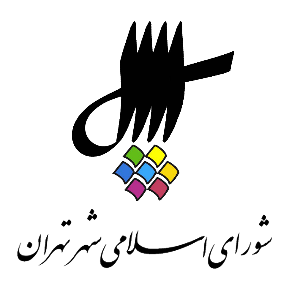 عناوین مندرجاتاعلام رسمیت جلسه و قرائت دستورقرائت آیاتی از کلام‌الله مجیدبیانات جناب آقای محسن هاشمی رفسنجانی، رئیس محترم شورای اسلامی شهر تهراننطق پيش از دستور توسط خانم‌ها بهاره آروین و الهام فخاری، اعضای محترم شوراي اسلامي تهرانتذکرات اعضای محترم شورای اسلامی شهر تهران آقایان و خانم‌ها: شهربانو امانی، محمدجواد حق‌شناس و افشین حبیب‌زادهارائه‌ی گزارش توسط جناب آقای سید حسن رسولی خزانه‌دار محترم شورای اسلامی شهر تهران در خصوص حساب‌های درآمد و هزینه‌ی شهرداری تهران در 4 ماهه‌ی نخست سال 1398بررسی پلاک ثبتی 199/3914 با توجه به نظریه‌ی کمیسیون ماده‌ی 7 آیین‌‌نامه‌ی اجرایی ماده‌ی 1 قانون اصلاح لایحه‌ی قانونی حفظ و گسترش فضای سبز در شهرها و قرائت گزارش کمیسیون شهرسازی و معماری به شماره‌ی ثبت 13002/176/160/م مورخ 11/3/98بررسی پلاک ثبتی 2/26354/37 و 1/26354/37 با توجه به نظریه‌ی کمیسیون ماده‌ی 7 آیین‌‌نامه‌ی اجرایی ماده‌ی 1 قانون اصلاح لایحه‌ی قانونی حفظ و گسترش فضای سبز در شهرها و قرائت گزارش کمیسیون شهرسازی و معماری به شماره‌ی ثبت 13003/177/160/م مورخ 11/3/98پلاک ثبتی 41939/70 با توجه به نظریه‌ی کمیسیون ماده‌ی 7 آیین‌‌نامه‌ی اجرایی ماده‌ی 1 قانون اصلاح لایحه‌ی قانونی حفظ و گسترش فضای سبز در شهرها و قرائت گزارش کمیسیون شهرسازی و معماری به شماره‌ی ثبت 12999/173/160/م مورخ 11/3/98اعلام ختم جلسه و تاریخ تشکیل جلسه‌ی آینده1. اعلام رسمیت جلسه و قرائت دستوررئیس {محسن هاشمی رفسنجانی} ـ خب با توجه به این که عدد 15 را داریم خواهش می‌‌کنم جلسه رسمی است خبرنگاران عزیز جلسه را ترک بفرمایند اعضای محترم سر جاها بنشینند. جاهای جدید مبارک باشد. خواهش می‌‌کنم همه سر جای بنشینند ببینیم هر کسی چه جایی دارد؟ شما سر جای قدیمتان هستید خانم نوری؟ یک جا به جایی کوچک اتفاق افتاده است. بفرمایید خانم فخاری نزدیکتر شدید به ما. حالا دیگر همه نوبت‌‌ها می‌‌دهیم به شما از آن جا نزدیک هستید. خواهش می‌‌کنم آقای اعطا، آقای اعطا جلسه رسمی است. خانم نژاد بهرام بفرمایید. منشی {زهرا نژاد بهرام} ـ بسم الله الرحمن الرحیم. با عرض سلام خدمت همکاران گرامی، حاضران در جلسه، اهالی رسانه و مهمانان عزیز و تسلیت به خاطر آغاز ماه محرم و شهادت امام حسین علیه السلام در ایام عاشورای حسینی اصلاحیه‌‌ی برنامه‌‌ی صد و شصت و دومین جلسه رسمی پنجمین دوره شورای اسلامی شهر تهران، ری، تجریش که به صورت عادی در روز یکشنبه 10 شهریور 1398 از ساعت 8:45 لغایت 11 در محل تالار شورا برگزار می‌‌شود به شرح ذیل اعلام می‌‌گردد. الف. قرائت آیاتی از کلام الله مجید. ب. نطق پیش از دستور توسط خانم‌‌ها بهاره آروین عضو محترم شورای اسلامی شهر تهران، الهام فخاری عضو محترم شورای اسلامی شهر تهران و آقای مجید فراهانی عضو محترم شورای اسلامی شهر تهران که کنسل کردند. ج. دستور جلسه: 1. ارائه گزارش توسط آقای سید حسن رسولی خزانه‌‌دار محترم شورای اسلامی شهر تهران در خصوص حساب‌‌های درآمد و هزینه شهرداری تهران در 4 ماهه نخست سال 1398. 2. بررسی پلاک‌‌های ثبتی شش‌گانه با توجه به نظریه کمیسیون ماده 7 آیین‌‌نامه اجرایی ماده 1 قانون اصلاح لایحه قانونی حفظ و گسترش فضای سبز در شهرها و قرائت گزارش کمیسیون شهرسازی و معماری. 8. بررسی لایحه شماره 1340984/10 مورخ 30/11/97 شهردار تهران در خصوص ساماندهی منابع آلاینده دیزل در محیط‌‌های کارگاهی و عمرانی شهر تهران به شماره ثبت 35276 مورخ 30/11/97 و قرائت گزارش کمیسیون اصلی سلامت، محیط زیست و خدمات شهری به شماره ثبت 11700 مورخ 29/4/98.9. بررسی لایحه شماره 423128/10 مورخ 23/4/98 شهردار تهران در خصوص افزایش انتصاب جوانان در تصدی پست‌‌های مدیریتی و ارتقاء سهم و نقش آنان در مدیریت شهرداری تهران به شماره ثبت 10943 مورخ 23/4/98 و قرائت گزارش کمیسیون برنامه و بودجه به شماره ثبت 12338 مورخ 2/5/98.10. بررسی لایحه شماره 363252/10 مورخ 10/4/98 شهردار تهران در خصوص معرفی کارشناسان و اعضای پیشنهادی شورای سازمآن‌ها و مجمع شرکت نوسازی عباس‌آباد‌ به شماره ثبت 9265 مورخ 10/4/98. موضوع انتخاب 2 نفر کارشناس متخصص جهت عضویت در سازمان پیشگیری و مدیریت بحران شهر تهران در اجرای بند 4 ماده 7 اساسنامه سازمان مذکور ابلاغی به شماره 8097 مورخ 5/5/84 و قرائت گزارش کمیسیون اصلی سلامت، محیط زیست، خدمات شهری به شماره ثبت 11889 مورخ 30/4/98. البته فکر کنم این 2 تا است در یک بند آمده است. 11. بررسی لایحه شماره 363252/10 مورخ 10/4/98 به شهردار تهران در خصوص معرفی کارشناسان، بله من این را قبلاً خواندم، قرائت گزارش کمیسیون اصلی عمران و حمل و نقل به شماره ثبت 13386 مورخ 13/5/98. 12. بررسی لایحه 363252/10 مورخ 10/4/98 شهردار محترم تهران در خصوص معرفی کارشناسان و اعضای پیشنهادی شورای سازمآن‌ها و مجمع شرکت نوسازی عباس‌آباد‌ به شماره ثبت 9265 مورخ 10/4/98. موضوع انتخاب کارشناسان متخصص جهت عضویت در سازمان پایانه‌‌ها و پارک‌‌سوارهای شهرداری تهران. 13. بررسی لایحه شماره 186555/10 مورخ 25/2/98 شهردار تهران در خصوص اصلاحیه مصوبه ساماندهی تبلیغات محیطی در شهر تهران ابلاغی به شماره 9220 مورخ 10/4/93 به شماره ثبت 4395 مورخ 25/2/98 و قرائت گزارش مشترک کمیسیون‌‌های فرهنگی اجتماعی، سلامت و محیط زیست و خدمات شهری، شهرسازی و معماری به شماره ثبت 13383 مورخ 13/5/98. 14. انتخاب یک نفر به عنوان نماینده شورای اسلامی شهر تهران جهت عضویت در کمیته موضوع بند 1 ذیل ماده 12 مصوبه ساماندهی ابزارهای تبلیغات صنفی منصوب در شهر تهران ابلاغی به شماره 11674 مورخ 4/5/93 و اصلاحیه بعدی آن با توجه به پیشنهاد کمیسیون سلامت، محیط زیست و خدمات شهری به شماره ثبت 10353 مورخ 18/4/98. 15. انتخاب یک نفر کارشناس به منظور عضویت در کمیته کنترل و پالایش آلودگی صوتی در شهر تهران موضوع بند 11 ماده 1 مصوبه ابلاغی به شماره 23621 مورخ 7/9/94 با توجه به پیشنهاد کمیسیون سلامت، محیط زیست و خدمات شهری به شماره ثبت 10354 مورخ 18/4/98. 2. قرائت آیاتی از کلام‌الله مجیدمنشی {زهرا نژاد بهرام} ـ در خدمت جناب آقای مهدی قربانعلی هستیم. ایشان کارمند سازمان آتش نشانی و خدمات ایمنی شهرداری تهران هستند و متولد سال 1360 می‌‌باشند. ایشان دارای رتبه برتر در مسابقات اوقاف استان تهران و دارای رتبه برتر در مسابقات سازمان هوا و فضا و همچنین رتبه اول در 2 دوره مسابقات قرآنی شهرداری تهران می‌‌باشند. ایشان آخرین رتبه اول رشته قرائت ترتیل در جشنواره قرآنی آیه‌‌های مهربانی سال 98 خانواده شهرداری را هم در اختیار دارند. در خدمت آقای قربانعلی هستیم. بفرمایید. مهدی قربانعلی {قاری قرآن} ـ سلام علیکم و رحمۀ الله. با کسب اجازه بنده هم تعزیت عرض می‌‌کنم ایام آغاز ماه محرم الحرام و آغاز سوگواری سید و سالار شهیدان حضرت اباعبدالله الحسین آیات منتخب هم در مدح شهدا و ان‌‌شاءالله از برکات این آیات همه ما بهره‌‌مند شویم. مادرم کرده سفارش که بگو اول ماه به ابی انت و امی یا اباعبدالله. نثار روح پدر و مادرهای از دنیا رفته و کسانی که به ما یاد دادند در این دنیا نام اباعبدالله را بیمه جان و زندگیمان قرار دهیم صلوات قرایی ختم بفرمایید. (حضار صلوات فرستادند) اَعوذُ بِاللهِ مِنَ الشَّيطانِ الرَّجيم؛ بِسْمِ اللَّهِ الرَّحْمَنِ الرَّحِيم. مِنَ الْمُؤْمِنينَ رِجالٌ صَدَقُوا ما عاهَدُوا اللَّهَ عَلَيْهِ فَمِنْهُمْ مَنْ قَضى‏ نَحْبَهُ وَ مِنْهُمْ مَنْ يَنْتَظِرُ وَ ما بَدَّلُوا تَبْديلاً * لِيَجْزِيَ اللَّهُ الصَّادِقينَ بِصِدْقِهِمْ وَ يُعَذِّبَ الْمُنافِقينَ إِنْ شاءَ أَوْ يَتُوبَ عَلَيْهِمْ إِنَّ اللَّهَ كانَ غَفُوراً رَحيماً * و الله اکبر بِسْمِ اللَّهِ الرَّحْمَنِ الرَّحِيميا أَيَّتُهَا النَّفْسُ الْمُطْمَئِنَّةُ * ارْجِعي‏ إِلى‏ رَبِّكِ راضِيَةً مَرْضِيَّةً * فَادْخُلي‏ في‏ عِبادي * وَ ادْخُلي‏ جَنَّتي‏ *صدق الله العلی العظیم. صلوات ختم بفرمایید. (حضار صلوات فرستادند)رئیس {محسن هاشمی رفسنجانی} ـ خیلی ممنون. لطف کردید. احسنت. 3. بیانات محسن هاشمی رفسنجانی، رئیس شورای اسلامی شهر تهرانرئیس {محسن هاشمی رفسنجانی} ـ بسم الله الرحمن الرحیم. در طلیعه محرم الحرام قرار داریم. عزاداری حسینی یکی از مهمترین شعائر دینی و مناسک شیعی است و همان طور که مستحضرید هدف از عزاداری تجدید پیمان روحی و معنوی با سالار شهیدان و رساندن پیام سیدالشهدا به جهانیان است. روح قیام حسینی ایستادگی در برابر ظلم و جلوگیری از انحراف در جامعه توسط حاکمان فاسد است که باید به آن توجه ویژه شود. مواظب باشیم که ان‌‌شاءالله روش‌‌های نادرست عزاداری از جمله قمه‌‌زنی و استفاده از بعضی آواهای نامناسب و موسیقی‌‌های نامناسب که با شأن اهل بیت نمی‌‌خواند مانع شنیده شدن این ندای جاودانی در جامعه نشود و نوآوری‌‌های غیر اصولی در عزاداری، صحبت‌‌ها و طرح خرافات نباید محتوای پیام آن را تحت شعاع خود قرار دهد. باید بدانیم که عزادار حقیقی به دیگران ظلم نمی‌‌کند، به یاری مظلوم می‌‌شتابد، دروغ نمی‌‌گوید، حق الناس را محترم می‌‌شمارد، از ربا و مال نامشروع دوری می‌‌کند، واجبات به ویژه نماز را بر مستحبات از جمله حتی خود عزاداری مقدم می‌‌شمارد و برای انجام مستحب مرتکب مزاحمت از جمله سد معبر برای دیگران که در شریعت حرام شمرده شده نمی‌‌شود. امروز نخستین روز محرم است و امیدواریم به لطف و عنایت فرزند فاطمه در این فرصت کوتاه همه بتوانیم که حسینی شویم. و السلام علیکم و رحمۀ الله و برکاته.4. نطق پيش از دستور توسط بهاره آروین و الهام فخاری، اعضای شوراي اسلامي تهرانرئیس {محسن هاشمی رفسنجانی} ـ خب وارد دستور می‌‌شویم نطق داریم. بفرمایید، نطق اول با کیست؟ منشی {زهرا نژاد بهرام} ـ بله در خدمت سرکار خانم آروین هستیم. رئیس {محسن هاشمی رفسنجانی} ـ بفرمایید خانم آروین. منشی {بهاره آروین} ـ بسم الله الرحمن الرحیم. با عرض تسلیت به مناسبت فرا رسیدن ماه محرم و ایام شهادت و عزاداری حضرت اباعبدالله الحسین، نطق امروز بنده در مورد گزارش عملکرد 2 ساله هیئت رئیسه شورا در پیگیری تحقق شفافیت و نظم‌‌بخشی به فرایندهای درونی گردش کار در شورا است. تحقق شفافیت یکی از اولویت‌‌های اصلی تلاش‌‌ها و پیگیری‌‌های اعضای پنجمین دوره شورای اسلامی شهر تهران بوده است. انتشار عمومی اطلاعات قراردادهای کلان، انتشار عمومی اطلاعات پروانه‌‌های صادره در سطح شهر، انتشار اطلاعات مدیران و کارکنان به همراه اطلاعات سفرهای خارجی انجام شده در مجموعه شهرداری تهران، انتشار استاندارد سند بودجه و گزارش عملکرد آن و در اخیرترین مورد انتشار عمومی پژوهش‌‌های انجام شده در شهرداری تهران که همگی برای اولین بار در سطح کشور انجام شده‌‌اند، دستاورد تلاش‌‌های 2 ساله 21 نفر عضو پیگیر تحقق شفافیت در مدیریت شهری تهران بوده است. اما تلاش‌‌های شورای شهر پنجم تنها معطوف به تحقق شفافیت در شهرداری تهران نبوده است. بلکه شورای شهر اقدامات زیادی را در جهت شفافیت بخشی به فرایندهای خود به عنوان یک نهاد انتخابی انجام داده است. به گونه‌‌ای که هم اکنون پنجمین دوره شورای اسلامی شهر تهران شفاف‌‌ترین نهاد انتخابی و شورایی در سطح کشور است. هیئت رئیسه منتخب شورای شهر در سال اول فعالیت به نمایندگی از دیگر اعضا اقدامات شفافیت بخشی را در فرایندهای گردش کار در شورا به سرانجام رساند. انجام رأی‌‌گیری الکترونیکی که امکان ثبت دقیق آراء مخالف و موافق را در صورت جلسات شورا فراهم می‌‌کرد، انتشار عمومی دستور جلسات به همراه ضمائم، انتشار عمومی صورت جلسات به همراه آراء موافق و مخالف به هر یک از مصوبات جلسات و نیز انتشار عمومی صوت جلسات را روی وب سایت شورا از اقدامات شفافیت بخش شورای شهر در سال اول فعالیت بود. هیئت رئیسه منتخب شورا در سال دوم فعالیت نیز تلاش‌‌های خود برای شفافیت بخشی به فرایندهای درونی شورای شهر را ادامه داد و در این خصوص تحقق اقداماتی را پیگیری کرده است که در نهادهای انتخابی سطح کشور بی‌‌سابقه و متمایز است. ارتقاء رأی‌‌گیری الکترونیکی به گونه‌‌ای که آراء بلافاصله پس از پایان رأی‌‌گیری به صورت سیستماتیک و خودکار بر روی نمایشگرهای همه اعضا و نیز نمایشگر بزرگ صحن به اطلاع همه حاضران در صحن برسد یکی از اقدامات شفافیت بخش در سال دوم فعالیت بوده است. دومین اقدام تهیه و انتشار مذاکرات شورا است که به صورتی افزون بر ماده 11 آیین‌‌نامه اجرایی تشکیلات، انتخابات داخلی و امور مالی شوراهای اسلامی شهرها مصوب 1378 هیئت وزیران به صورت مشروح مذاکرات در قالب استاندارد تهیه شده و در شکل فایل ورد روی وب سایت شورا در دسترس عموم قرار گرفته است تا امکان جستجوی کلیدواژه‌‌ها، عبارات و موضوعات هر جلسه برای مخاطبان فراهم باشد. لازم به ذکر است که حتی مشروح مذاکرات صحن علنی مجلس شورای اسلامی نیز که طبق قانون اساسی به صورت عمومی منتشر می‌‌شود، متأسفانه در قالب فایل‌‌های پی‌دی‌اف منتشر می‌‌شود که امکان هرگونه جستجو و تحلیل مذاکرات را از مخاطب سلب می‌‌کند و امید است مجلس محترم و دیگر نهادهای شورایی در کشور متن مذاکرات را مشابه شورای شهر تهران منطبق با استانداردهای شفافیت و به همراه آراء هر یک از اعضای حاضر به مصوبات جلسه در دسترس عموم قرار دهند. در همین راستا هیئت رئیسه منتخب شورای شهر با همکاری کمیته شفافیت و شهر هوشمند شورا دو متن راهنمای مرتبط با استانداردهای جهانی تحقق شفافیت در وب سایت‌‌های پارلمانی را ترجمه و در دسترس عموم قرار داده است و تلاش کرده است در نسخه جدید طراحی شده برای وب سایت شورا که به همت سخنگوی محترم شورا و مجموعه همکاران در بخش‌‌های فناوری اطلاعات و روابط عمومی شورا آماده شده و به زودی رونمایی خواهد شد در این نسخه جدید از وب سایت استانداردهای شفافیت پارلمانی تا حد امکان مدنظر قرار گیرد. در این خصوص امکان جستجو در متن مذاکرات تمام جلسات برگزار شده به صورت آنلاین و همچنین دریافت مشروح مذاکرات در قالب فایل XML که فرمتی ماشین‌خوان و منطبق با استانداردهای متن باز است فراهم شده است. فراهم شدن چنین امکاناتی نه فقط تحقق شفافیت و پاسخگویی شورای شهر به عنوان یک نهاد انتخابی را به دنبال می‌‌آورد بلکه ظرفیت زیادی را نیز برای تحلیل و ارزیابی عملکرد شورای شهر فعال می‌‌کند. من فیلم کوتاهی را از امکاناتی که روی وب سایت شورا، روابط عمومی شورا در واقع ان‌‌شاءالله به زودی رونمایی می‌‌شود آوردم که این صحبت‌‌هایی که کردیم یک کم شکل در واقع ملموس‌‌تری بگیرد. مشروح مذاکرات شورا بارگذاری شده است به صورت ماشین‌‌خوان، قبلاً ما در قالب فایل ورد بارگذاری می‌‌کردیم که آن هم فرمت استاندارد است. ولی شکل ماشین‌‌خوان در واقع کمک می‌‌کند که هم در موتورهای جستجوی اینترنتی در واقع مذاکرات بتواند سرچ شود، هم همان طور که ملاحظه می‌‌کنید به صورت آنلاین هر بند دستور جلسه کلیک بشود هم مشروح است، هم به ضمیمه آن آرایی که در مورد هر یک از بندهای دستور گفته شده است. همچنین در واقع امکان جستجو در سایت وجود دارد که روی در واقع مذاکرات جلسات شما کلمه را سرچ می‌‌کنید هر جایی آن کلمه در مذاکرات آمده باشد در واقع نشان می‌‌دهد. در نهایت فرمت در واقع XML هست که فرمت ماشین‌‌خوان در واقع مذاکرات است و آراء را نشان می‌‌دهد که حالا در ادامه، بله این فرمت هست که برای تحلیل آراء و تحلیل مذاکرات خیلی به تحلیلگران این فرمت کمک می‌‌کند. اما سومین اقدام جدی هیئت رئیسه منتخب شورای شهر که در سال دوم فعالیت و به نمایندگی از اولویت‌‌ها و دغدغه‌‌های اعضای محترم انجام شده است، راه‌‌اندازی سامانه گردش کار طرح‌‌ها و لوایح هست که با هدف الکترونیک کردن فرایندهای بررسی طرح‌‌ها و لوایح در مجموعه شورا انجام شده است. با راه‌‌اندازی این سامانه از زمانی که طرح یا لایحه‌‌ای اعلام وصول می‌‌شود تا زمانی که در صحن علنی شورا مورد بررسی نهایی قرار می‌‌گیرد تمام فرایند در سامانه ثبت شده و هر یک از اعضای محترم می‌‌توانند فارغ از این که نامه‌‌های مختلف سیستم اتوماسیون اداری به ایشان ارجاع شده است یا نه، گردش یک طرح یا لایحه اعم از تاریخ ارجاع کار توسط هیئت رئیسه به کمیسیون اصلی و کمیسیون‌‌های فرعی، میزان زمان باقی ماندن یک طرح یا لایحه در کمیسیون‌‌های ذیربط و بالاخره پاسخ کمیسیون اصلی و کمیسیون‌‌های فرعی را مشاهده کنند. این سامانه همچنین لیست موارد آماده برای قرار گرفتن در دستور جلسه صحن علنی و همچنین دستور جلسه پیشنهادی مبتنی بر قواعد و مقررات ترتیب قرار گرفتن موارد در دستور جلسه را به صورت سیستماتیک پیشنهاد می‌‌کند که از خطاهای انسانی در مورد جا افتادن و یا ترتیب نادرست دستورها و نیز ابهامات و سوء تفاهمات احتمالی درباره تنظیم دستور جلسه خواهد کاست و شفافیت کاملی را در عملکرد شورا به خصوص عملکرد هیئت رئیسه در فرایند گردش کار طرح‌‌ها و لوایح نمودار خواهد کرد. این سامانه همچنین یکی دیگر از استانداردهای شفافیت در انتشار عمومی اطلاعات در وب سایت شورا را ارتقا خواهد داد به گونه‌‌ای که دستور جلسات که هم اکنون به صورت پی‌دی‌اف و غیر قابل جستجو به صورت دستی روی وب سایت شورا آپلود می‌‌شود از این پس به صورت سیستماتیک و برخط و به شکل ماشین‌‌خوان و قابل جستجو مستقیماً از این سامانه بر روی وب سایت شورا فراخوانی خواهد شد. همچنین این سامانه می‌‌تواند مبنای راه‌‌اندازی سامانه جمع‌‌سپاری شورای شهر قرار گیرد به گونه‌‌ای که متخصصان، تشکل‌‌های حرفه‌‌ای و دیگر شهروندان مشارکت‌‌جو که می‌‌خواهند و می‌‌توانند در سیاست‌‌گذاری‌‌های شورای شهر تأثیرگذار باشند از طریق ارائه پیشنهادهای خود بر روی متن طرح‌‌ها و لوایح یا گزارش کمیسیون‌‌های تخصصی و یا حتی پیشنهاد طرح‌‌های موثر در بهبود عملکرد مدیریت شهری، شورای شهر را در سیاست‌‌گذاری‌‌های مؤثر معطوف به اصلاح وضعیت و فرایندهای مدیریت شهر یاری‌‌ دهند. این جا هم بنده یک فیلم کوتاهی را باز در واقع از قابلیت‌‌های این سامانه تهیه کردم. این سامانه در مرحله راه‌‌اندازی آزمایشی است. در اداره مصوبات هم اکنون مورد استفاده قرار می‌‌گیرد. ان‌‌شاءالله پایان شهریور که دوره آزمایشی و رفع خطاها نهایی شود، همه اعضای محترم به این سامانه دسترسی خواهند داشت همان طور که ملاحظه می‌‌کنید همه طرح‌‌ها و لوایح وارد شده. شما این جا هم می‌‌توانیم جستجو کنیم یک طرح یا لایحه خاص را، جزئیات آن را ببینیم، مثلاً می‌‌توانیم تمام امضا کنندگان طرح این جا آمده. من شنیدم برخی دوستان خروجی می‌‌خواهند که آقا من در 2 سال گذشته امضا کننده چه طرح‌‌هایی بودم و این الان به صورت دستی خیلی دشوار است استخراجش و کلی وقت می‌‌گرفت از دوستان اداره مصوبات، ولی الان که در واقع سیستماتیک شده خیلی راحت این خروجی داده می‌‌شود. نکته دیگر در واقع این است که ما در شورای شهر همیشه الکترونیک کردن پیش زمینه شفافیت است. متأسفانه در ادوار قبلی شورا کارها خیلی در فرایندهای درونی دستی بود. الان با الکترونیک شدن آن در واقع همان طور که ملاحظه می‌‌کنید حتی آراء، در واقع آرای مخالف، موافق، رأی نداده به کلیات یک طرح یا لایحه یا به فوریتش در این سامانه به صورت سیستماتیک ثبت می‌‌شود، یعنی از سامانه رأی‌گیری فراخوانی می‌‌شود. به هر حال با جدیتی که جناب آقای هاشمی بر الکترونیک شدن فرایندها داشتند خوشبختانه این بستر الکترونیک وقتی فراهم شود دیگر آن وقت فراخوانی آن روی وب سایت شورا کاملاً برخط و منطبق با استانداردهای شفافیت صورت می‌‌گیرد و ان‌‌شاءالله اگر آن سامانه جمع‌‌سپاری راه بیافتد مشارکت شهروندان را در سیاست‌‌گذاری‌‌های انجام شده در شورای شهر در واقع امکان‌‌پذیر خواهد کرد. امید است نه فقط اقدامات شفافیت بخش پنجمین دوره شورای اسلامی شهر تهران در 2 سال باقی مانده از فعالیت نیز با قدرت و سرعت بیشتری ادامه یابد بلکه دیگر نهادهای انتخابی و شورایی در سطح کشور اعم از مجلس شورای اسلامی، مجلس خبرگان رهبری، مجمع تشخیص مصلحت نظام، شورای نگهبان، هیئت وزیران و نیز دیگر شوراهای شهر در سراسر کشور اقدامات شفافیت بخش در عملکرد خود را آغاز کرده و مداوماً بر ارتقاء آن بیافزایند. باشد که به یاری خداوند بی اعتمادی که به دلایل مختلف در میان اقشار مختلف جامعه نسبت به ارکان مختلف نظام جمهوری اسلامی پدید آمده و در حال ریشه‌دار شدن است به تدریج کاهش یابد. بی‌‌اعتمادی اصلی‌‌ترین مسئله امروز جامعه ما است و شفافیت اصلی‌‌ترین راه‌‌حل این مسئله. متشکرم. منشی {زهرا نژاد بهرام} ـ خیلی متشکر. خانم فخاری تشریف بیاورید. الهام فخاری {عضو شورا} ـ به نام خدا. با تسلیت نزدیک شدن به ایام تاسوعا و عاشورا و با یادآوری این که ماه محرم ماه حرام بودن و تحریم ستیز و جنگ و خونریزی بود ولی انسان و خطاهای انسان آن را به عنوان خونبارترین نبرد حق و باطل ثبت کرد. نکته‌‌ای که امروز من در نطق پیش از دستور به آن خواهم پرداخت آغاز ارائه گزارش‌‌های نظارتی کمیته اجتماعی و کمیته هنر از کمیسیون فرهنگی اجتماعی شورای اسلامی شهر تهران، ری و تجریش هست. نخستین گزارش نظارتی اختصاص دارد به ارائه وضعیت مراکز بهاران که چه بسا در هفته‌‌های گذشته کانون اخبار ضد و نقیضی بود. جهت استحضار شهروندان محترم و حضار این جلسه مشخصات و شناسنامه طرح بهاران را خدمت شما عرض می‌‌کنم. مطابق دستورالعمل، مرکز توانمندسازی بهاران مجتمعی است که خدمات شش‌گآن‌های شامل اسکان، تغذیه، بهداشت و مهارت آموزی و کارآفرینی، اصلاح رفتار و تسهیل بازگشت به خانواده و جامعه را به مددجویان تحت پوشش ارائه می‌‌دهد. گروه هدف مطابق دستورالعمل مراکز بهاران افرادی هستند که نیاز به اقدامات انتقالی یا موقت بین بهبودی اولیه و زندگی گذشته خود با زندگی جدید دارند. به طور خاص افراد درمان شده و بهبود یافته موضوع وابستگی‌‌ها و به اصطلاح اعتیاد هست. افرادی که از طریق مراکز اقداماتی کوتاه مدت و مناطق شهرداری یا مراکز ماده 16 به این مراکز ارجاع می‌‌شوند. نحوه پذیرش توان‌‌جویان مراکز بهاران به 2 صورت تعریف شده است. به 1 شکل به موجب ماده 15 آیین‌‌نامه به صورت داوطلبانه به مجتمع‌‌های بهاران مراجعه می‌‌کنند و به موجب ماده 16 از سطح خیابان و معابر عمومی جمع‌‌آوری شده و با حکم قضایی در مجتمع اسکان داده می‌‌شوند. طول مدت اقامت را دستورالعمل به این صورت توضیح می‌‌دهد که می‌گوید مدت پذیرش بستگی به حکم قضایی دارد، ویژه طرح افراد بهبود یافته از اعتیاد از 3 تا 6 ماه. بر اساس دستورالعمل‌‌های پیشین افراد می‌‌توانند تا زمانی که دچار لغزش مجدد نشدند و مواد مخدر مصرف نکردند در مرکز باقی بمانند. انتخاب ماندن یا ترک در واقع، ترک مکان شخصی است و هیچ گونه محدودیت زمانی در این مورد که هر کسی چه مدت می‌‌تواند اقامت داشته باشد وجود ندارد. اما دوره به طور متوسط 6 ماهه تنظیم شده و اگر فرد امکان بازگشت به اجتماع را نداشته باشد دوره می‌‌تواند طولانی‌‌تر باشد. وضعیت کنونی مراکز بهاران به این صورت هست که در واقع ابتدای سال 98 خبری منتشر شد که سازمان خدمات اجتماعی شهرداری تهران در حال پیگیری ایجاد تفاهم‌‌نامه با سازمان بهزیستی در خصوص واگذاری این مراکز به سازمان مذکور هست و در این راستا در واقع پیش‌‌نویسی تهیه کردند. این در حالی است که هیچ نوع هماهنگی با کمیسیون ناظر که کمیسیون فرهنگی اجتماعی هست از طرف سازمان به عمل نیامده متأسفانه و روندی که در پیش گرفته شده روندی نیست که دست کم در کمیته اجتماعی و کمیسیون فرهنگی اجتماعی مصوب شده باشد. عملکرد مراکز بهاران را اگر مرور کنیم می‌‌تواند کمک کند که ما تصویر درست‌‌تری از وضعیت مراکز داشته باشیم. در حال حاضر طبق گزارشی که ارائه شده در واقع ما در همه مناطق 22 گانه شهری مراکز بهاران مستقر نداریم و 9 مرکز را در واقع در گزارش سازمان ملاحظه می‌‌فرمایید که وجود دارد. مناطق 5، 8، 12، 13، 14، 19 و 20. کل ظرفیت این 9 مرکز 641 نفر هست و تعداد پذیرش شده 382 نفر بوده. با توجه به ارزیابی‌‌های انجام شده و خوداظهاری پیمانکاران به طور میانگین در سال 97، 60 درصد ظرفیت مراکز بهاران شهروندان مرتبط را پذیرش کرده و 40 درصد دیگر ظرفیت خالی است یا افرادی غیر از گروه هدف طرح بهاران اختصاص به آن‌ها داده شده. برخی از مراکز متأسفانه برای در واقع تأمین هزینه‌‌ها اقدام به نگهداری و ترک اعتیاد معتادین کرده‌‌اند و در واقع از هدف اصلی مراکز انحراف عملکرد صورت گرفته و از طرفی اغلب مراکز بهاران به مراکز پذیرش افراد ماده شانزده‌‌ای تبدیل شده که در واقع باز این هم محل سوال است. کاستی بسیار مهم دیگری که در عملکرد مراکز بهاران وجود دارد، فقدان حرفه آموزی است. ارزیابی مراکز بهاران نشان می‌‌دهد که مراکز در دستیابی به هدف اصلی خود یعنی حرفه‌‌ آموزی بسیار ضعیف عمل کردند. کارگاه‌‌های حرفه‌‌ آموزی در بعضی از مراکز از جمله در منطقه 13 در جذب توان جویان جهت حرفه آموزی موفق بوده ولی در سایر مناطق حرفه آموزی به معنی واقعی صورت نگرفته. بیشتر به تأمین نیروی کار ارزان قیمت منجر شده و در سایر مناطق برخی از حرفه‌‌هایی که آموزش داده می‌‌شود منجر به تحول در زندگی اجتماعی افراد نشده. بنابراین پیش از واگذاری مناطق به پیمانکار باید طرح‌‌های حرفه آموزی، اشتغال و کارآفرینی که پیمانکار باید در مرکز اجرا کند، کارشناسی و ارزیابی می‌‌شده و پس از ارزیابی و کارشناسی تحقق این طرح‌‌ها باید پایش می‌‌شده. اینها کاستی‌‌هایی است که در مورد مراکز بهاران از سوی سازمان مرتبط وجود دارد. عدم حضور مؤثر مددکاران و روانشناسان کاستی دیگری است که به چشم می‌‌خورد. در بعضی از مراکز به صورت 1 روز در هفته مددکار حضور دارد که این با توجه به هدف آیین‌‌نامه‌ی مراکز بهاران کافی نیست. نکته بعدی این است که یکی از مهمترین هدف‌‌های مراکز بهاران که بازسازی تعلق اجتماعی توان جویان هست رخ نمی‌‌دهد، هر چند که توان جویان حاضر در مراکز، امید به بهبود وضعیت آن‌ها از طریق مراکز را گزارش کردند، رضایت نسبی 90 درصد را گزارش کردند. نقطه ضعف مهم دیگر در واقع این هست که البته شاید این طوری بگوییم بهتر باشد این که یکی از نقاط قوت بعضی از مراکز این هست که پیمانکار و مدیریت مرکز بهاران، مدیریت مرکز ترک را در مکان دیگری هم به عهده دارد و در واقع ارجاع می‌‌دهد افراد بهبود یافته مرکز خود را به مرکز بهاران برای مهارت آموزی و بازگشت به رفتار و زندگی اجتماعی سالم. کاستی‌‌های زیرساختی که وجود دارد فضای ناکافی و نامناسب جهت حرفه آموزی است. نه فضا به طور کلی مناسب هست و نه تفاهم‌نامه مؤثری با سازمان فنی حرفه‌‌ای وجود دارد و قراردادی با سازمان فنی حرفه‌‌ای، با نهادهای تخصصی صنفی وجود ندارد یا دست کم اسنادی ارائه نشده به کمیسیون و به این صورت در واقع یکی از اهداف اصلی معطل مانده و تحقق پیدا نکرده. عملکرد سازمان خدمات اجتماعی و معاونت اجتماعی از این نظر قابل نقد هست. حدود نظارت جدی معاونت اجتماعی بر عملکرد مجریان لازم بوده. کاستی و کندی نظارت دقیق سازمان خدمات اجتماعی مهمترین نقطه ضعف مرکز بهاران به حساب می‌‌آید و بدون این که سازمان به وظیفه اصلی خود عمل کند در مسیر دیگری در راستای تدوین یک تفاهم‌نامه بدون هماهنگی با نهاد ناظر و سیاست‌‌گذار آن که شورا هست به پیش رفته. در واقع طبق پروتکل در واقع هم باید سازمان خدمات اجتماعی و هم معاونان اجتماعی مناطق بر کیفیت خدمات و چگونگی عملکرد مراکز بهاران نظارت می‌‌کردند. همکاری لازم با شورای شهر در مورد بحث‌‌های نظارتی محقق نشده و من لازم می‌‌دانم که هم به اطلاع اعضای محترم شورا برسانم و هم به اطلاع شهروندان، به هر حال تغییرات جدیدی در مراکز بهاران در سال جاری خبری شد. خبر واگذاری این مراکز بدون ارائه لایحه و بدون مصوبه شورا که در تضاد با سیاست‌‌های برنامه‌‌ی سوم شورای شهر هست منجر شد که پیگیری‌‌های بیشتری از طرف کمیته انجام شود. نشست‌‌های نظارتی برگزار شد اما سازمان خدمات اجتماعی همکاری موثر و بهنگام نداشته و پس از پیگیری‌‌های متعدد مواردی از اسناد خواسته شده و نه همه آن‌ها در واقع ارسال شد. نکته دیگر عملکرد سلیقه‌‌ای مناطق در تحقق اهداف بهاران هست و خیلی وابسته به این هست که در واقع در منطقه مدیر اجتماعی یا مدیران منطقه‌‌ای چه قدر آگاه باشند یا رویکردشان با اهداف اولیه مراکز بهاران سازگار باشد. متأسفانه نکته دیگری که باید به عرض شما برسانم تغییر کاربری مراکز بهاران و کاهش از 24 مرکز به 8 مرکز هست که این هم فاقد مصوبه قانونی شورا بوده و در واقع خلاف سیاست‌‌های اجتماعی شهرداری می‌‌شود تلقی کرد. بعضی از مراکز مثل منطقه 14 دستور عدم جذب توانجوی جدید را دارند. بعضی از مراکز امکان جذب توانجوی جدید را برای آن‌ها تعریف کردند. عرض به حضور شما که باز از جمله نکاتی که مطرح هست مدل ارزیابی و شیوه ...رئیس {محسن هاشمی رفسنجانی} ـ 10 دقیقه شما تمام شد. الهام فخاری {عضو شورا} ـ آقای مهندس به هر حال اجازه بفرمایید به هر حال گزارش نظارتی است. اگر ما این جا نتوانیم گزارش نظارتی ارائه بدهیم پس من نمی‌‌دانم کارکرد ما چیست؟رئیس {محسن هاشمی رفسنجانی} ـ گزارش نظارتی 10 دقیقه.الهام فخاری {عضو شورا} ـ چون پرسیدیم از هیئت رئیسه گفتند تنها شیوه‌‌ای که می‌‌توانید گزارش بدهید نطق هست. 10 دقیقه را به دیگران هم می‌‌توانید تذکر بدهید ولی فقط ظاهراً هر وقت من نطق پیش از دستور دارم شامل حال من می‌‌شود من فکر می‌‌کنم رویه خوبی نیست. رئیس {محسن هاشمی رفسنجانی} ـ بفرمایید خانم الهام فخاری {عضو شورا} ـ در حال حاضر تعداد 8 مرکز فعال در واقع در اختیار طرح بهاران هست. بقیه توسط برخی از شهرداران مناطق تغییر کاربردی داده و تنها 2 مرکز بر پایه دستورالعمل بهاران کار می‌‌کنند. این کاستی جدی است. من توجه اعضای محترم شورای شهر را به این کاستی در یکی از مهمترین سازمآن‌های اجتماعی شهری جلب می‌‌کنم و در واقع لازم می‌‌دانم که شهرداران مناطق اعلام کنند با چه مجوزی به چنین تغییری اقدام کردند، به چه دلیل سازمان خدمات اجتماعی نظارت کافی جهت حفظ کاربری تصریح شده در آیین‌‌نامه‌‌ها را نداشته. همکاری‌‌های میان‌‌ سازمانی که ظرفیت‌‌های بهاران را در واقع بهبود می‌‌داده به خوبی صورت نگرفته و جزء مواردی است که در راستای تحقق احکام برنامه سوم در واقع باید مورد توجه قرار بگیرد. نکته آخر این که نسخه‌‌های مختلفی از دستورالعمل‌‌ها وجود دارد که ناهماهنگ هستند و به نوعی به این عملکرد سلیقه‌‌ای دامن زده و در واقع کارکرد مراکز بهاران را از محل توان افزایی و مهارت آموزی اجتماعی افراد بهبود یافته به سمت اسکان افراد در حال ترک اعتیاد تغییر داده و در واقع بهبود یافته‌‌گان از چرخه دریافت خدمات به نوعی کنار گذاشته شدند. به نظر می‌‌رسد که ضرورت دارد که شورا نسبت به وظایف نظارتی شهرداری و سازمآن‌ها و شرکت‌‌های تابعه خود در خصوص عملکرد پیمانکاران انتخاب و نظارت بر در واقع عملکرد پیمانکار دقیق‌‌تر و حساس‌‌تر برخورد کند و ان‌‌شاءالله با توجه و دقتی که اعضای شورای پنجم نسبت به مسائل اجتماعی دارند اصلاح رویه در این سازمان صورت بگیرد. نکته آخر آقای مهندس هاشمی من برای ارائه گزارش گفتند که نمی‌‌شود این جا فایلی را نمایش داد چنین چیزی قبلاً در گزارش دوستان ... رئیس {محسن هاشمی رفسنجانی} ـ نه ما این جا نداریم. الهام فخاری {عضو شورا} ـ بله. بسیار خب. خیلی متشکر. رئیس {محسن هاشمی رفسنجانی} ـ جناب آقای فراهانی شما وقت خود را دادید به خانم فراهانی دفعه بعد پس ...منشی {زهرا نژاد بهرام} ـ خانم فخاری ...رئیس {محسن هاشمی رفسنجانی} ـ خانم فخاری، می‌گویم دیگر نطق نمی‌‌کنید هفته بعد؟مجید فراهانی {عضو شورا} ـ هر جور صلاح بدانید. رئیس {محسن هاشمی رفسنجانی} ـ خواهش می‌‌کنم. 5. تذکرات اعضای شورای اسلامی شهر تهران: شهربانو امانی، محمدجواد حق‌شناس و افشین حبیب‌زادهرئیس {محسن هاشمی رفسنجانی} ـ خب تذکرها را بفرمایید. منشی {زهرا نژاد بهرام} ـ آقای، خانم امانی. شهربانو امانی {عضو شورا} ـ سلام بر حسین. من برای اصلاح دین جدم قیام کردم. امیدوارم امسال از فرهنگ قیام امام حسین علیه السلام درس گرفته، تحجر و خرافه‌گرایی را از دامن دین بزداییم. من ضمن تسلیت به مناسبت فوت آقای مهدی شادمانی خبرنگار جوان و توانمند ورزشی، تبریک عرض می‌‌کنم به مناسبت کسب 2 سهمیه المپیک توسط تیم بانوان، دختران جوان تیرانداز برای کشور و همچنین یک تشکر هم دارم از خدماتی‌ها که ما نبودیم خیلی تر و تمیز کردند. رئیس {محسن هاشمی رفسنجانی} ـ خانم امانی تذکر آیین‌‌نامه‌‌ای به شما دادم. وقت تذکر این موارد را ندارد اصلاً. شهربانو امانی {عضو شورا} ـ چون روال رویه کردید من هم می‌‌توانم عرض کنم.رئیس {محسن هاشمی رفسنجانی} ـ خواهش می‌کنم. بفرمایید.شهربانو امانی {عضو شورا} ـ تذکر من در ارتباط با کامیون‌‌های حمل پسماند یا زباله فاقد معاینه فنی است. حوزه پیگیری معاونت خدمات شهری و محیط زیست. متن تذکر. احتراماً همان طور که مستحضرید یکی از مباحث مهم در زمینه بهبود کیفیت هوا معاینه فنی است که در آستانه وارونگی هوا هم خواهیم بود. بر اساس بند ح ماده واحده مصوب الزام شهرداری تهران به ساماندهی موتورهای دیزلی با کاربرد زمینی، ماشین آلات عمرانی و ناوگان خدمات و حمل و نقل عمومی و خدمات شهری، کلیه حوزه‌‌های اجرایی شهرداری تهران مشتمل بر مناطق، ستاد، شرکت‌‌ها و موسسات مکلف هستند در انتخاب پیمانکاران جهت اجرای پروژه‌‌های عمرانی و خدماتی ممنوعیت استفاده از خودروهای دیزلی و موتورهای دیزل زمینی فاقد برگه معاینه فنی و تأییدیه‌‌های محیط زیست را به صورت قانونی اعمال نمایند. تأیید صورت حساب‌‌های مالی خدمات خودروها و موتورهای دیزلی در پروژه‌‌ها منوط به ارائه برگه معاینه فنی و گواهی تأییدیه زیست محیطی معتبر از ابتدای پروژه خواهد بود. طبق آماری که اینجانب گرفتم تقریباً تعداد 1200 دستگاه کامیون در سطح شهر تهران مشغول فعالیت در حوزه جمع‌‌آوری زباله هستند. البته این آمار تنها مربوط به کامیون‌‌های پلاک‌‌دار اعلام شده هست. و بسیاری از پیمانکارها آمار دقیقی از کامیون‌‌های خود را ارائه ندادند. متأسفانه عدم نظارت کافی بر این موضوع باعث شده است که بیش از 50 درصد آن‌ها فاقد خودرو فنی می‌‌باشند و مابقی نیز معاینه فنی خود را یا با اغماض دریافت کردند و یا برای دریافت معاینه فنی به شهرستان‌های دیگر اقماری مراجعه کردند. در صورتی که اگر بخواهند در تهران معاینه فنی بگیرند بدون شک رد خواهند شد. انتظار می‌‌رود ضمن رعایت مصوبه شورای شهر تهران و جهت لزوم پایش مستمر در این خصوص گزارش دقیق از وضعیت و برنامه‌‌های پیش رو ارائه شود. لذا خواهشمند است با توجه به اهمیت موضوع و در اجرای ماده هفتاد و سوم قانون شوراها مراتب را به شهردار محترم تهران به عنوان تذکر ابلاغ نمایید. من زمان را رعایت کردم آقای رئیس.رئیس {محسن هاشمی رفسنجانی} ـ خیلی ممنون. منشی {زهرا نژاد بهرام} ـ خیلی متشکرم. آقای حق‌‌شناس. شهربانو امانی {عضو شورا} ـ زمان 5 دقیقه را من رعایت کردم. منشی {زهرا نژاد بهرام} ـ به جای خانم امانی خانم خداکرمی اسمشان نوشته شده. محمدجواد حق‌‌شناس {عضو شورا} ـ بسم الله الرحمن الرحیم. السلام علیک یا اباعبدالله. عرض تسلیت دارم به مناسبت فرارسیدن محرم‌الحرام و ماه سوگ و ماه عزاداری سیدالشهداء و یاران باوفایش. جناب آقای رئیس استحضار دارید که در 2 ساله اخیر رویکرد شورای شهر و مشخصاً خود حضرتعالی و شهرداری در جهت تکریم آیین‌‌های عاشورایی و به ویژه اربعین حسینی بوده. متأسفانه ما در این 2 ساله در راستای دادن آدرس غلط و پوشاندن برخی از اتفاقات ناگواری که در گذشته شکل گرفته بوده شاهد دادن اطلاعاتی هستیم یا بعضاً سیاه‌نمایی‌‌هایی هستیم که این پیام را در درون خودش دارد که شورای شهر و شهرداری در این دوره رویکرد همراهانه‌ای یا در واقع حمایتگرایانه‌ای نسبت به آیین‌‌های مذهبی، آیین‌‌های عاشورایی و اربعین حسینی ندارد. من فقط خواستم که در واقع مشخصاً حتی گزارش غلطی را یکی از خبرگزاری‌‌ها دیروز داده که آن جا اشاره کرده که به طور کلی اعضای شورای شهر و مدیران جدید شهری توجهی به حوزه فرهنگی و اجتماعی ندارند و بیشترین تلاش خود را برای ترویج سبک زندگی غربی و مقابله با نمادهای دینی صورت داده‌‌اند. در ماه محرم و پیاده‌‌روی اربعین که شهرداری تهران یکی از مهمترین مشارکت کنندگان در جهت تسهیل برگزاری مراسم‌‌ها بوده در 2 سال گذشته مشارکت خود را کاهش داده است و برخی از اعضای شورای شهر از جمله اشاره کرده بارها مخالفت خود را برای اختصاص بودجه به مراسم اربعین حسینی و پیاده‌‌روی زائران اعلام کرده‌‌اند. کاملاً خبر دروغ و یک خبرسازی این جا شکل گرفته که امیدوارم تصحیح کنند اگر اشتباه کردند. من فقط جهت استحضار در واقع مردم عرض می‌‌کنم این جا که این شورا عملکرد در واقع حمایت‌‌گرانه خودش را نسبت به مراسم اربعین حداقل بر اساس آمار رسمی 2 برابر کرده. ما در سال 96 و در واقع 95، 2 سال آخر شورای قبل و شهرداری قبل 5 میلیارد تومان اختصاص داده شده بود به اربعین ولی در این 2 ساله رقم در واقع بحث اربعین را ما شاهد بودیم که شورا به آیین عاشورایی به 10 میلیارد افزایش داده. این در واقع نشان دهنده این رویکرد است. از طرفی بحث سلامت‌‌سازی بوده. متأسفانه در دوره‌‌های قبل با در واقع رقمی که داده شده بود اما متأسفانه خارج از ضابطه و خارج از عرف هزینه‌‌های غیر مربوط یا نامتناسبی شکل می‌‌گرفت که هیچ نسبتی با در واقع بودجه مصوب نداشت. اما در راستای اصل شفافیت دادن گزارش درست به مردم رقم را در واقع تنظیم شد و در این 2 ساله هم کاملاً رعایت شد که در سقف بودجه مشخص و بر اساس مصوب نظر نمایندگان مردم عمل شود. در این دوره ما حتی شاهد بودیم هم شهردار در واقع دوره قبل، هم آقای نجفی، هم آقای عرضم به حضور شما افشانی در این مراسم خودشان حضور داشتند. پیگیر بودند. خود کمیسیون نماینده رسمی خود را در این 2 سال همراه کرد. جلسات منظم و مداومی را در راستای مأموریت محوله‌‌ای که وزارت کشور یکی از کمیته‌‌ها را به شهرداری سپرده بود هم واگذار کرده بود. فلذا من خواستم این جا هم به استحضار مردم برسانم و حتی افزایش بودجه‌‌ای که سال قبل ما برای اولین بار ما در بودجه شاهد بودیم تحت عنوان کمک به اجرای برنامه‌‌های آیینی و عاشورایی برای اولین بار در سرفصل بودجه شهرداری در واقع با این عنوان می‌‌آید و حتی افزایش در واقع لازم هم در این 2 سال داشته. خیلی متشکرم. رئیس {محسن هاشمی رفسنجانی} ـ خیلی ممنون. منشی {زهرا نژاد بهرام} ـ آقای حبیب‌‌زاده. افشین حبیب‌‌زاده {عضو شورا} ـ بسم الله الرحمن الرحیم. بنده همه به نوبه خودم آغاز ایام سوگواری شهادت سالار شهیدان و یاران ایشان را تسلیت عرض می‌‌کنم. من تذکرم عنوانش هست تأخیرات پی در پی در عملیاتی شدن و راه‌‌اندازی سامانه صورت وضعیت الکترونیک. متن تذکر. پیرو تذکر قبلی به شماره 35833 مورخ 5/12/97 پیرامون تأخیر در عملیاتی شدن سامانه صورت وضعیت الکترونیک در قراردادهای خدمات نظافتی مکانیزه و جمع‌‌آوری و حمل پسماند تر مناطق 22 گانه و نظر به اهمیت استقرار صورت وضعیت الکترونیک به عنوان یک آیتم تأثیرگذار در ارزشیابی‌‌های ادواری مناطق 22 گانه متأسفانه به دلیل تأخیرات پی در پی در راه‌‌اندازی رسمی صورت وضعیت الکترونیک علی‌رغم اعلام تاریخ‌‌های قبلی که پایان تیر ماه سال 1398 بوده روند کار به ویژه در بخش‌‌های سامانه مدیریت ناوگان خدمات شهری و نصب دستگاه‌‌های GPS و پلمپ نمودن آن‌ها بر روی خودروها و سامانه مدیریت کارگران تا کنون محقق نشده است. بر حسب گزارش استخراج شده از سامانه AVLS از تعداد 2568 دستگاه خودرو طبق آنالیز 1992 دستگاه در مناطق 22 گانه موجود بوده که تعداد 201 دستگاه به صورت فعال قابل ردیابی است. یعنی از 2568 ما فقط 200 تا از این خودروها را می‌‌توانیم ردیابی کنیم. در آنالیز مناطق 1، 2، 3 و 4 فقط تعداد 72 دستگاه خودرو از 438 دستگاه ثبت شده نصب و پلمپ انجام شده است. علی‌رغم آماده بودن زیرساخت‌‌ها و سامانه‌‌های آن از آبان ماه 1397 پیگیری مکفی صورت وضعیت الکترونیک از سوی ناظران سازمان و مناطق 22 گانه انجام نگرفته است. بر اساس آمار اولیه سامانه مدیریت کارگران از تعداد 14720 نفر کارگران مناطق 22 گانه حدود 10000 نفر در سامانه نسبت به ثبت چهره اقدام کرده‌‌اند. یعنی 4720 نفر هنوز اقدام نکردند. کسری نیروی انسانی نسبت به آنالیز اولیه ابلاغی و استفاده از نیروی انسانی به صورت دو شیفت در قراردادهای پیمانکاران، اصلاً دو شیفت، کارگر دو شیفت کار کند، یعنی من نمی‌‌دانم این چگونه می‌‌تواند این شرایط ادامه پیدا کند، و مقاومت پیمانکاران بعضاً در ثبت ورود و خروج در مناطق از موانع کار است. لذا موضوع به عنوان تذکر به شهردار محترم تهران جهت بررسی و اعلام نظر اعلام می‌‌گردد. این دومین تذکری هست که من در این ارتباط دارم می‌‌دهم. ولی هنوز متأسفانه صورت وضعیت الکترونیک که می‌‌تواند بخش قابل توجهی از مشکلات را در این حوزه حل و فصل کند و حتی هزینه‌‌های ما را به صورت قابل توجهی کاهش بدهد متأسفانه علی‌رغم این که بخش عمده‌‌ای زیرساخت‌‌ها آماده است هنوز اقدام جدی در این زمینه صورت نگرفته. البته مدیریت سازمان پسماند چند روزی هست که در واقع حکم گرفتند. من این در واقع تذکر را از این باب اعلام کردم که ایشان این موضوع را به صورت جد جناب آقای علیپور پیگیری کنند. تشکر می‌‌کنم. رئیس {محسن هاشمی رفسنجانی} ـ خب خیلی ممنون. جناب آقای رسولی، جناب آقای مسجدجامعی ما 3 تا صحبت کردند. الان هم ساعت 10:10 است اگر اجازه بدهید دیگر تذکر نداشته باشیم. شما فقط تشریف بیاورید. ببخشید.6. ارائه‌ی گزارش توسط سید حسن رسولی خزانه‌دار شورای اسلامی شهر تهران در خصوص حساب‌های درآمد و هزینه‌ی شهرداری تهران در 4 ماهه‌ی نخست سال 1398رئیس {محسن هاشمی رفسنجانی} ـ بند دستور جلسه گزارش مالی مربوط به یک چهارم است یا یک سوم است؟  ... 4 ماه اول بله. می‌‌شود ...سید حسن رسولی {عضو شورا} ـ بسم الله الرحمن الرحیم. بنده هم فرارسیدن ایام سوگواری حضرت اباعبدالله الحسین علیه السلام را خدمت حضار محترم تسلیت عرض می‌‌کنم. قبل از قرائت گزارش 2 تا نکته را یادآوری می‌‌کنم. نکته اول این که اعداد و ارقامی که بر اساس ماده 79 قانون شهرداری من تقدیم حضور می‌‌کنم بر اساس گزارشات رسمی و مکتوب شهرداری است. نکته دوم همان طور که استحضار دارند همکاران محترم در گزارش قبلی بنا به دلایلی شهرداری از ارائه فصل هزینه‌‌ای ماه‌‌های گذشته خودداری کرده بود. با پیگیری‌‌هایی که انجام شد این نقیصه برطرف شد و لذا در مقام جبران مافات این گزارش به صورت 4 ماهه و یک سوم سال تقدیم حضور عزیزان می‌‌شود. از مقدمه من اجتناب می‌‌کنم. عملکرد حساب درآمدی. از اعضای محترم شورا استدعا می‌‌کنم توجه کنند. در اجرای تقاضای آقای دکتر فراهانی من سعی کردم که این گزارش به صورت مقایسه‌‌ای‌‌تر باشد نسبت به گزارشات قبلی. اگر آقای دکتر پور سیدآقایی بگذارند بعضی از اعداد و نسبت‌‌هایی که عرض می‌‌کنم به نظر من قابلیت بهره‌‌برداری دارد برای شورای اسلامی شهر تهران و آقای شهردار. شهرداری تهران بر اساس بودجه مصوب موظف بوده است در برش عملکردی 4 ماهه خود نسبت به تأمین منابع در سقف 6276 میلیارد تومان اقدام کند. مبلغ 5727 میلیارد تومان از این سقف تعیین شده معادل 91 درصد درآمدها ظرف 4 ماهه گذشته تأمین شده است. مبلغ 4292 میلیارد تومان معادل 75 درصد این درآمد تحقق یافته به صورت نقدی است و 25 درصد این مبلغ غیر نقد است. آن قسمت از درآمدها و منابع شهرداری تهران که قابلیت نقد شوندگی نداشته یا واریز این مبالغ به خزانه امکان‌‌پذیر نباشد منابع غیر نقد به حساب می‌‌آید که به صورت نقد طبعاً قابل تحقق نیست. از کل درآمدهای نقدی وصولی 31 درصد آن از جنس درآمدهای پایدار و 69 درصد آن از نوع درآمدهای ناپایدار هست. طی 4 ماهه مذکور کسری عملکردی 548 میلیارد تومان نسبت به بودجه مصوب چهار دوازدهم در گزارش قید شده است. درآمدهای پایدار آن دسته از درآمدهای شهرداری است که از 2 خصلت 1. تداوم‌‌پذیری به معنای دوام‌‌دار بودن و نیز عدم ایراد ضرر و زیان به کیفیت زندگی شهری برخوردار باشد از قبیل عوارض نوسازی، توسعه و عمران، عوارض مشاغل، عوارض پسماند، عوارض خودرو از سرفصل‌‌های درآمدهای پایدار هستند. درآمد ناپایدار طبعاً فاقد ثبات هستند، وابسته به وضعیت ساخت و ساز و نیز سایر مولفه‌‌های موثر بر اوضاع اقتصادی کشور و پایتخت هستند. از قبیل فروش تراکم ساختمانی، تثبیت تجاری، تخلفات ساختمانی، صدور پروانه و جرایم ماده 100، البته منظورم از صدور پروانه برای آن بخش مازاد هست که از درآمدهای ناپایدار هست. ب. عملکرد هزینه‌‌ای این 4 ماهه که همین طور که عرض کردم در گزارش قبلی جای آن خالی بود. شهرداری تهران اجازه داشته است تا سقف اعتبار مصوب به مبلغ 5110 میلیارد تومان طی دوره مذکور هزینه کند. از این مبلغ 4279 میلیارد تومان یعنی معادل 84 درصد بودجه مصوب را هزینه کرده است. از همکاران خود خواهش کردم در عمل به توصیه اعضای محترم شورا 2 تا جدول را خدمت دوستان نمایش بدهند اگر امکانش باشد. در ردیف‌‌های هزینه‌‌ای ابتدائاً هزینه‌‌های جاری را عرض می‌‌کنم. با کمال تأسف از گزارش شهرداری من نتوانستم نسبت جاری و عمرانی را تفکیک کنم که در ارزیابی خدمت شما عرض خواهم کرد. چون ملاحظه می‌‌کنید من دیگر تکرار نمی‌‌کنم. ردیف‌‌های هزینه‌‌ای جاری را در سطح سرفصل‌‌های حقوق و دستمزد، برداشت‌‌های قضایی و الی آخر. رئیس {محسن هاشمی رفسنجانی} ـ آقای رسولی همان طور که به خانم فخاری تذکر دادیم به شما هم تذکر بدهیم که یک ذره ...سید حسن رسولی {عضو شورا} ـ چشم، چشم حتماً. از این جدول من می‌‌گذرم دوستان توجه کنند در تحلیل عرض خواهم کرد. همان طور که اشاره می‌‌فرمایید ...رئیس {محسن هاشمی رفسنجانی} ـ این دعای کمیل را می‌‌شود یک مقدار کوتاه‌‌تر هم خواند. بعضی‌‌ها خیلی توضیح زیاد می‌‌دهند. سید حسن رسولی {عضو شورا} ـ درآمد مصوب سال 97 ما برای 4 ماهه 71 درصد آن محقق شده. در سال 98 علی‌رغم بدتر شدن فضای اقتصادی این 71 درصد به 91 درصد افزایش پیدا کرده. در بخش هزینه‌‌ها در سال گذشته فقط 10 درصد هزینه‌‌ها ثبت شده. امثال 84 درصد ثبت شده. در بخش آخر من تحلیلی را خدمت دوستان عرض می‌‌کنم. 1. کسر درآمد نسبتمان به مدت مشابه قبل به میزان 20 درصد افزایش پیدا کرده است. یعنی از 71 درصد به 91 درصد رسیده است. 2. ثبت هزینه‌‌ها در دفاتر مالی به میزان 74 درصد نسبت به دوره قبل افزایش یافته است. نشان می‌‌دهد شهرداری به این مهم اهتمام دارد. 3. 31 درصد درآمدها پایدار، 69 درصد آن ناپایدار هستند. هر چند در گزارش مدت مشابه سال قبل شهرداری این تفکیک وجود ندارد ولی در گزارش تغییر و تحول مدیریت شهری دوره جناب آقای دکتر نجفی در سال 96 و گزارشی که آقای دکتر قالیباف داده بودند تنها 20 درصد از منابع سالیانه به صورت پایدار بوده است. افزایش 50 درصدی این ردیف نشان‌‌دهنده توفیق نسبی شهرداری در حرکت به سمت شناسایی و تحقق منابع پایدار هست. چنان چه لایحه منابع پایدار شهرداری‌‌ها مطرح در مجلس شورای اسلامی به تصویب نهایی برسد امید به کاستن از اتکای به شهرداری به منابع مالی ناپایدار که بدون تردید آثار زیانباری را برای شهر و شهرنشینان نسل‌‌های آینده به بار خواهد آورد افزایش می‌‌یابد. 4. 25 درصد درآمدها از جنس نقد است. تحقق 75 ... عذرمی‌خواهم. 25 درصد درآمدها از جنس غیرنقد است. تحقق 75 درصدی درآمدهای 4 ماهه اخیر به صورت نقد علامتی است برای جدیت شهرداری در این مسیر و کسر درآمدها و دور شدن از فروش انواع دارایی‌‌های شهرداری. 5. هزینه‌‌های جاری اداراتی چون سازمان املاک و مستغلات، مرکز مطالعات و برنامه‌‌ریزی شهری، اداره کل رفاه کارکنان، اداره کل پشتیبانی، به ویژه دفتر آقای شهردار، روابط عمومی، پیام‌‌رسا، ایثارگران، سازمان بازرسی، حراست، بسیج، یگان حفاظت، پیوست‌‌هایش را تقدیمتان کردم نسبت به بودجه مصوب 133 درصد افزایش هزینه دارد. یعنی 33 درصد بیش از چهار دوازدهم مصوب در 4 ماهه اول فقط هزینه کردند که باید مراقبت کنند در ماه‌‌های بعدی تعدیل کنند. 6 . ... رئیس {محسن هاشمی رفسنجانی} ـ مخصوصاً دفتر شهردار سید حسن رسولی {عضو شورا} ـ عرض کردم مخصوصاً دفتر آقای شهردار. 6. ردیف‌‌های بازپرداخت بدهی‌‌ها 730 درصد و اصل و سود تسهیلات پرداختی 177 درصد نسبت به پیش بینی بودجه افزایش نشان می‌‌دهد. این رشد حاکی است مدیریت شهری علی‌رغم برخورداری از تنگناهای شدید مالی نسبت به احقاق حقوق طلبکاران دغدغه جدی دارد. 7. ردیف مربوط به پرداخت احکام قضایی صادره علیه شهرداری به میزان 285 درصد پیش‌‌بینی بودجه افزایش یافته است. بازنگری در فرایند دفاعیات حقوقی شهرداری و تعامل مناسب‌‌تر با قوه قضاییه ضروری است. 8. متأسفانه گزارش درآمد هزینه ارسالی از سوی شهرداری به صورت تفکیکی سهم هر کدام از هزینه‌‌های جاری و تملک دارایی و عمرانی را که شاخص بسیار مهمی است در 4 ماهه اول سال جاری نشان نمی‌‌دهد. انتظار دارم در گزارشات بعدی این نقیصه برطرف شود. 9. از آن جا که صورت جلسات کمیته تخصیص در اختیار نیست نسبت به چرایی توزیع منابع مالی مصرف شده بین بخش‌‌ها و مراکز هزینه شهرداری نمی‌‌توانم اظهارنظر کنم. قبلاً وفق تکالیف تعیین شده برای شهرداری در خصوص انتظام بخشی به نقش و جایگاه سیاستگذاری مدیریت تخصیص بهینه منابع به معاون وقت محترم برنامه‌‌ریزی و توسعه شهری و امور شوراهای شهرداری تهران تذکر داده‌‌ام. متأسفانه تاکنون ترتیب اثری داده نشده است. انتظار دارم این تذکر در گزارش ماه آتی تکرار نگردد. 10 و آخرین نکته، همکاران به درستی در جلسه قبل و در گزارش قبل تقاضا فرموده بودند که این گزارش به صورت مقایسه‌‌ای ارائه گردد. متأسفانه به دلیل فقدان اسناد و سوابق اجرای ماده 79 قانون شهرداری در سال‌‌های قبل از دوره جدید مدیریت شهری امکان اجابت خواسته شما عزیزان میسر نیست. و السلام علیکم و رحمۀ الله. رئیس {محسن هاشمی رفسنجانی} ـ خیلی ممنون. 2 نفر فکر می‌کنم از اعضا وقت گرفتند. آقای فراهانی بفرمایید. منشی {زهرا نژاد بهرام} ـ خانم امانی. رئیس {محسن هاشمی رفسنجانی} ـ خانم امانی، آقای فراهانی بفرمایید.مجید فراهانی {عضو شورا} ـ بسم الله الرحمن الرحیم، ضمن تشکر از گزارش خوب خزانه‌‌دار محترم عرض کنم که این تحقق 90 درصدی درآمدها که نشان می‌‌دهد 10 درصد از درآمدها محقق نشده در 4 ماه اول، اگر به همین شکل تا انتهای سال جلو برود که عرض می‌‌کنم اتفاق نخواهد افتاد ما به همین شکل حدود 2000 میلیارد تومان از بودجه مصوب خود را کسر بودجه خواهیم داشت و بدیهی است که این 2000 میلیارد تومان از اجرای پروژه‌‌های عمرانی و همچنین پروژه‌‌های حمل و نقل عمومی کسر خواهد شد نه از هزینه‌‌های جاری و هزینه‌‌های مربوط به حقوق و دستمزد یا هزینه‌‌های دیگر و این در شرایطی است که به دلیل تورم حداقل 20 درصدی و افزایش سرسام‌‌آور هزینه‌‌ها، هزینه‌‌های ما همان طور که اشاره کردم به شدت افزایش پیدا کرده و اگر می‌‌خواهیم به اهداف برنامه سوم و همچنین اجرای پروژه‌‌هایی که دیدیم در حوزه حمل و نقل عمومی و پروژه‌‌های عمرانی ببینیم با این وضعیت فعلی تحقق درآمدها قطعاً بسیاری از پروژه‌‌ها قابل اجرا نخواهد بود و بسیار مهم است که ما 2 کار انجام شود. یکی این که در کنار افزایش درآمدهای گذشته که متأسفانه خبرها حاکی از این است که با قبض‌‌ها و فشارهایی که روی بخش شهرسازی دارد می‌‌آید ما اطلاعی که هست این است که در نیمه دوم ما کاهش جدی درآمدها در حوزه شهرسازی را خواهیم داشت با این وضعیت، مطلب دوم درآمدهای جدید پایدار برای شهر ایجاد شود که از آن هم خبری نیست. ما گزارشی راجع به آن مسئله نداریم. و مسئله سوم بحث سرمایه‌‌گذاری است، ما راهی جز جذب سرمایه‌‌های عمومی و ایجاد مشارکت مردمی نداریم. به همین دلیل خواهش من این است که جناب آقای رسولی از ماه‌ آینده گزارشی از وضعیت سرمایه‌‌گذاری در شهر تهران و سرمایه‌‌گذاری‌‌های مشترک و جذب سرمایه‌‌گذاری هم که تنها راه ما برای پیشبرد پروژه‌‌ها هم هست در کنار این گزارش ارائه شود و این معلوم شود که ما تا چه میزان توانسته‌‌ایم جلب مشارکت کنیم. و مطلب آخر هم این است که کشور در شرایط خاصی است هر لحظه امکان دارد که به واسطه مشکلاتی که کشور با آن رو به رو هست مسئله تحریم‌‌ها، مسئله بحث امنیت ملی و موضوعاتی که کشور با آن رو به رو هست، شوک‌‌های درآمدی جدی‌‌ به درآمدهای شهری ایجاد شود. ما این جا چاه نفت نداریم. ما این جا درآمد خاصی نداریم که بتوانیم همان جور که گفتند 75 درصد درآمدها، درآمدهای ناپایدار است، هر لحظه ممکن است به واسطه یک اتفاقی این درآمدها با شوک جدی رو به رو شود. ما در برنامه سوم مصوب کردیم که ذخیره مدیریتی داشته باشیم تا بتوانیم در مواقع بحرانی این شکلی که الان در آن حضور داریم بتوانیم شهر را اداره کنیم و بتوانیم حداقل هزینه‌‌های جاری شهر را بتوانیم در کوتاه مدت داشته باشیم که با گزارشی که داده شد و اطلاعی که داریم هم این امر فعلاً منتفی است. بنابراین من خواهشم این است که هم گزارش مدیریتی راجع به ذخیره مدیریتی مالی شهرداری، هم در خصوص سرمایه‌‌گذاری از جلسات بعدی در کنار این گزارش ارائه شود. شهربانو امانی {عضو شورا} ـ بسیار تشکر می‌‌کنم از گزارش مبسوطی که هر چند 4 ماهه بود و ان‌‌شاءالله که اعتقادی که داریم ما یک شورای شفاف هستیم، مخصوصاً انضباط مالی و اقتصادی ما نسبت به ادوار گذشته خیلی دقیق است، حتماً این را محقق کنیم و امیدوارم توجه کند شهردار محترم و معاونت مالی اقتصادی. ببینید درآمدهای ناپایدار ما 69 درصد است. و ما ماهانه متوسط 750 میلیارد تومان حقوق و دستمزد پرداخت می‌‌کنیم، نشانگر این هست که ما در تغییر ریل و تغییر رویکرد کارهای خیلی زیربنایی انجام ندادیم یا نتوانستیم انجام بدهیم. چرا که دنبال کسب درآمدهای پایدار نیستیم. به هر حال همان روش سنتی را داریم و صدور پروانه هم الان شرایط آن سخت شده است لذا درآمدهای ما مشکل دارد. رئیس {محسن هاشمی رفسنجانی} ـ قبلاً 20 درصد بوده است الان 30 درصد شده است. بله، الان ما 10 درصد پیشرفت داریم. شهربانو امانی {عضو شورا} ـ ما پیشرفت داشتیم ولی خب انتظار بیشتر است دیگر. بله در بودجه ما از چند درصد 23 درصد داشتیم در بودجه درآمدهای به اصطلاح غیرنقدی را. من پیشنهاد می‌‌کنم که ضمن این که توجه شود و گزارش ماهانه طبق قانون داده شود، پیشنهادم این است که چون ما سال اول اجرای برنامه سوم هست درآمد هزینه در واقع تبصره‌‌ها را هم از خزانه‌‌دار محترم که خیلی دقیق هستند انتظار دارم و رسماً عرض کنم که دوست دارم بشنوم که تبصره 27 بودجه سال 1398 که شهرداری تهران را موظف کرده است در راستای توسعه مبتنی بر حمل و نقل عمومی TOD کلیه درآمدهای وصول حاصل از تغییر پهنه کاربری و صدور پروانه و اعطای مازاد تراکم در حدود 300 متری زون‌‌های TOD و مترو و BRT را صرفاً در توسعه سیستم‌‌های حمل و نقل انبوه‌‌بر و به ویژه مترو هزینه کند. من دوست که گزارش این را هم برای این انضباط مالی را دقیق‌‌تر ان‌‌شاءالله ارائه بدهیم به مردم در دستور کار خزانه‌‌دار محترم قرار بگیرد و از شهرداری بخواهد. متشکرم. منشی {زهرا نژاد بهرام} ـ آقای حق‌‌شناس. محمدجواد حق‌‌شناس {عضو شورا} ـ بسم الله الرحمن الرحیم. من خیلی ممنونم از آقای رسولی بابت گزارش دقیق و منظم و منضبط ایشان که ان‌‌شاءالله این پیگیری‌‌ها بتواند انضباط بیشتری را بر رویکرد مالی هم مدیریت شهری و هم حوزه نظارتی شهرداری بیافزاید. دو سه‌ تا مورد بود که در گزارش ایشان هم در واقع من می‌‌خواستم، آمده روی آن تأکید شود. یکی بحث در واقع متأسفانه علی‌رغم صراحتی که قانون هم برنامه، هم قانون بودجه داشت بحث تخصیص، گزارش‌‌های آن را ما هنوز نگرفتیم در مجموعه و در حالی که انتظار می‌‌رود که در هر زمانی که جلسه تخصیص برگزار می‌‌شود مصوبات را فردای همان روز برای حضرتعالی بفرستند و شما بتوانید به کمیسیون‌‌ها بدهید که ما امکان نظارت برای ما فراهم شود. الان ما در ماه ششم هستیم آقای مهندس هاشمی و عملاً نیمی از سال را گذراندیم ولی یک گزارش از در واقع جلسات تخصیص برای شورا ارسال نشده. در گزارش آقای رسولی هم آمده بود به تصریح که این را خواهشاً حضرتعالی به نمایندگی از شورا این تذکر لازم را بدهید پیگیری شود. رئیس {محسن هاشمی رفسنجانی} ـ گزارش تخصیص برای من هیچ نمی‌‌آمد آقا. برای کمیسیون برنامه و بودجه گهگاهی می‌‌رفته برای ما نمی‌‌آمده. محمدجواد حق‌شناس {عضو شورا} ـ این 6 ماه اصلاً نیامده و ما نمی‌‌دانیم چه خبر است و این در واقع ضعف است ولی در برنامه تصریح شده بود که ما گزارش را بگیریم که در این ذکر شده. بحث بعدی در واقع بر می‌‌گردد به ردیف افزایش قابل توجهی در بازپرداخت بدهی‌‌ها. این را من جای تشکر دارم که به هر حال ما به مردم و پیمانکارها و به خصوص حوزه‌‌هایی که بدهی داریم تعهد داریم. گر چه تعهد مربوط به دوره گذشته بوده. اما این نشان‌‌دهنده این هست که ما بی‌‌توجه نیستیم به خواسته در واقع کسانی که طلب دارند و زحمت کشیدند در این حوزه. این بخش امیدوارم که ساماندهی شود و شفاف شود. حداقل در مورد نحوه چگونگی پرداخت‌‌ها هم اطلاع‌‌رسانی شود عمومی که ما در این بخش دچار مشکل نباشیم. و این بابت من خودم حداقل تشکر لازم را نسبت همکارانم در این بخش دارم. بندی که خیلی نگران کرده بنده را آقای مهندس هاشمی در مورد ردیف در واقع احکام قضایی است. نشان می‌‌دهد که 285 درصد رشد داشته هزینه‌‌های شهرداری در این بخش. این جا در واقع نشان می‌‌دهد که حداقل آن واحد حقوقی و حوزه‌‌های مربوطه آن ساز و کارهای لازم را که باید در دفاع از پرونده‌‌هایی که مطرح می‌‌شود علیه شهرداری و آن جا باید دفاع لازم شکل بگیرد و از حقوق شهر و دارایی شهر ما بتوانیم حداکثر مراقبت را کنیم افزایش 285 درصدی برداشت از صندوق شهرداری به هیچ وجه قابل قبول نیست و من این جا خواهشم این است که توضیحی را حتماً معاونت مربوطه بیاید این جا بدهد که این چه پرونده‌‌هایی بوده، کجا بوده. در این خصوص من فکر می‌‌کنم باید شفاف شود  و نکته آخر عدم تفکیک است. ما این جا یکی از مسائلی که وجود دارد بحث تبعیضی است که وجود دارد. در تخصیص‌‌ها هم ما متأسفانه شاهد این هستیم. مشخصاً حوزه فرهنگی ما در سال گذشته شاهد بودیم که بیش از 50 درصد از تخصیص‌‌های لازم را متأسفانه علی‌رغم این که در این حوزه ما مشکلات جدی داشتیم شکل نگرفته. یعنی همزمان و هم‌‌شکل و حداقل هم‌‌جهت پیش نمی‌‌رود. فلذا ما خواهش این هست که در گزارشی که داده می‌‌شود حوزه‌‌های شش‌گانه تفکیک شود و مشخص شود سهم هر کدام از حوزه‌‌ها چه قدر بوده که ما بتوانیم این جا باز نظارت و پیگیری‌‌های خودمان را در این بخش داشته باشیم. خیلی ممنون. منشی {زهرا نژاد بهرام} ـ آقای مسجدجامعی. احمد مسجدجامعی {عضو شورا} ـ بله بسم الله الرحمن الرحیم. عرض کنم من ابتدا تسلیت عرض می‌‌کنم عرض کنم هم این ایام را و هم اینکه فوت این خبرنگار محترم همشهری را و عرض کنم تذکر من و این نکته‌‌ای که می‌‌خواستم اضافه کنم این است که این اولاً گزارش خیلی خوب است. من از آقای رسولی تشکر می‌‌کنم. این گزارش یک روند عرض کنم مثبت و صعودی داشته. این که 91 درصد عرض کنم درآمدها تحقق پیدا کرده این خبر خیلی خوبی است. منتها در سطح شهر حس نمی‌‌شود این قضیه آقای مهندس. یعنی این که خیلی از پروژه‌های شهری در آن اتفاق جدیدی نیفتاده. این 91 درصد کجا هزینه می‌‌شود؟ یعنی این به نظرم ...رئیس {محسن هاشمی رفسنجانی} ـ جاری هزینه می‌‌شود. احمد مسجدجامعی {عضو شورا} ـ جاری هزینه می‌‌شود. خب این یک نکته‌‌ای است یعنی نگاه کنید ما الان بر اساس 91 درصد وقتی تحقق پیدا می‌‌کند باید بخشی از کارهای عمرانی هم انجام شود ولی عملاً این انجام نمی‌‌شود. نگاه کنید ما در همین شورا خیلی جاها مثلاً عوارض جدید وضع کردیم. عوارض جدید نظر این بود وقتی وضع می‌‌شود کیفیت ارائه خدمات به شهروندان افزایش پیدا کند. اما الان این عوارض جدید وضع شده ولی این کیفیت تغییری نکرده. من حالا پیشنهادم این است این گزارش به قول خود آقای رسولی می‌‌گوید گزارشش گرد نیست. یعنی به هر حال نکات مثبت و منفی را دیده. برای این که این وضعیت شفاف شود ایشان در درآمدها یک تفکیکی هم ارائه بدهد. یعنی در حقیقت دارایی‌‌های سرمایه‌‌ای ما معلوم شود، دارایی‌‌های مالی ما معلوم شود، این درآمدها کدامش از بخش عوارض است، کدامش از بخش فروش املاک است. این به نظرم یک بخش عرض کنم لازمی است که این گزارش را کامل‌‌تر کند و بعد هم این که ...رئیس {محسن هاشمی رفسنجانی} ـ جناب آقای مسجدجامعی هست ولی این جا فرصت نیست همه را بگویند. اگر بخوانید، اعضا بخوانند اینها هم در آن هست. من خواهش می‌‌کنم که اعضا گزارش را بخوانند. احمد مسجدجامعی {عضو شورا} ـ بسیار خب، بله حالا من این بخش مربوط به این که این عوارضی که وضع کردیم چه نحوی درآمد حاصل کرده این را من ندیدم. چشم. این به نظرم یک بحثی است که آمده شاید. یک نکته‌‌ای که می‌‌خواستم اضافه کنم آقای مهندس ما گزارش شورا را کمیسیون‌‌ها و این‌ها را دادند. الان شهرداری 2 سال است که گزارش عملکرد را نداده ، گزارش عملکرد را و واقعاً این گزارش شهرداری و شورا هم یک گزارش واحدی است. یعنی مثلاً ما وقتی می‌‌آییم گزارش می‌‌دهیم درباره عرض کنم مصوبات یعنی همانی که گزارش شورا با یک نگاه گزارش عملکرد شهرداری است. اگر چنین روالی را بشود که به اصطلاح کمیسیون برنامه چنین گزارش نوبه‌‌ای هم راجع به عملکرد مشترک بدهد خیلی ضروری است. چون ما 2 سال است که گزارش عملکرد شهرداری را ندادیم، نداریم، قبل‌‌ها این گزارش‌‌ها داده می‌‌شده و همیشه بین این‌ها یک اختلافی بوده. من این الگویی را که آقای رسولی در این مورد در پیش گرفتند به نظرم می‌‌رسد این الگو را می‌‌شود در درباره یک گزارش عملکرد مشترک هم به کار بگیریم و آن گزارش نتایج بیشتری برای شهر و شهروندان و حوزه اجرا خواهد داشت تا گزارش‌‌های یک سویه. خیلی ممنون. منشی {زهرا نژاد بهرام} ـ خیلی متشکر. آقای میرلوحی. سید محمود میرلوحی {عضو شورا} ـ بسم الله الرحمن الرحیم. من هم سپاسگزارم از جناب آقای رسولی خزانه‌‌دار محترم مختصر دو سه نکته را عرض می‌‌کنم. عنایت کنند عزیزان ما. بالاخره این که ما در 4 ماهه اول 5700 میلیارد توانستیم منابع در واقع دریافت کنیم و پیام آن این است که ما در امسال بالای 17000 میلیارد اگر بر همین منوال حرکت کنیم بلکه ان‌‌شاءالله قطعاً بیشتر چون معمولاً 3 ماهه چهارم یا 4 ماهه سوم وضع بهتر است معمولاً، روال گذشته هم این را می‌‌گوید. اما این دغدغه دوستان را من باز روی آن می‌‌خواهم پررنگ کنم و آن این که دوستان دیروز ما جلسه‌‌ای داشتیم هم جناب آقای مظاهریان، هم جناب آقای امامی و مدیران درآمد و منابع و مصارف آن جا بحث می‌‌کردیم یک پیام خیلی دغدغه‌‌آمیز داریم و آن این که اگر ما همین وضعی که امروز داریم یعنی 18800 میلیاردی که گفتیم بودجه امسال، ما در 5 سال آینده فقط همین عدد را حفظ کنیم ولی باید یک 6000 میلیارد همواره پیش‌‌بینی کنیم برای این که دیون ما ثابت بماند. همین دیونی که هنوز دوستان قبلی قبول ندارد. اگر می‌‌خواهیم اضافه نشود که بعد بگویند این‌ها اضافه کردند همین عدد را هر چه هست ثابت نگه داریم یک 6000 میلیارد به این 18800 باید اضافه کنیم یعنی 24800 در سال باید ایجاد درآمد کنیم تا وضع بدهی‌‌های ما همین ثابت بماند. این نکته‌‌ای که آقای مسجدجامعی می‌‌فرمایند به درستی که ما قول دادیم و در بحث‌‌های خود می‌‌گوییم که ما اگر منابع پایدار ایجاد می‌‌کنیم می‌‌خواهیم به کیفیت خدمات و فعالیت‌‌های خود اضافه کنیم این دغدغه درست است ولی دوستان بدانند متأسفانه مسیری که داریم می‌‌رویم این را تأیید نمی‌‌کند. یعنی اگر قرار است هزینه‌‌های جاری این طور که امسال اضافه می‌‌شود و مجلس اضافه می‌‌کند ما هم الزاماً و ناچاراً امسال 36 درصد هزینه‌‌های جاری ما اضافه می‌‌شود. دوستان توجه بفرمایید پس نیاز به تصمیمات شجاعانه دارد. لذا من ضمن این که خوشحالم از این که بالاخره 20 درصد منابع پایدار به 31 درصد رسیده اما عرض می‌‌کنم باید برسیم به آن چه مصوب کردیم و حی علی التلاش. جدی باید کار کنیم. شجاعانه باید تصمیم بگیریم. منابع پایدار را باید و تنوع درآمدها را جدی بگیریم. لذا ان‌‌شاءالله آقای مظاهریان و آقای امامی خلاصه شجاعانه تصمیم بگیرند و قدم بردارند بلکه این اتفاقات بیافتد. و السلام. رئیس {محسن هاشمی رفسنجانی} ـ اینچنین چیزی نداریم، بله. بفرمایید خانم نژاد بهرام. خانم نژاد بهرام روشن کنید. بله خواهش می‌‌کنم. منشی {زهرا نژاد بهرام} ـ بله آقای نظری.رئیس {محسن هاشمی رفسنجانی} ـ رسولی، آقای رسولی. منشی {زهرا نژاد بهرام} ـ آقای نظری قبلاً وقت گرفته بودند. رئیس {محسن هاشمی رفسنجانی} ـ می‌‌خواهید صحبت کنید. بفرمایید. منشی {زهرا نژاد بهرام} ـ وقت گرفته بودند. رئیس {محسن هاشمی رفسنجانی} ـ ببینید امروز من اصلاً هیچ ممانعتی برای صحبت هیچ کس نگذاشتم و مفصل صحبت کردید. ساعت را نگاه کنید. الان 20 دقیقه به 11 است. هیچ پیشرفت درستی پیدا نکردیم. من به نظرم می‌‌آید که هم افراد وقتی وقت می‌‌گیرند کوتاه صحبت کنند، مختصر صحبت کنند. حرف‌‌های تکراری را نزنیم و لازم نیست که برای هر موضوعی مثلاً 20 نفر صحبت کنند. الان 21 نفر هستند الان هر کسی می‌‌خواهد در مورد گزارش آقای نظری صحبت کند دیگر اصلاً وقت جلسه به دستور نمی‌‌رسد. بفرمایید آقای نظری بفرمایید. بشیر نظری {عضو شورا} ـ می‌‌خواهید من هم صحبت نکنم.رئیس {محسن هاشمی رفسنجانی} ـ آزادید، مستمع آزادید. از دفعه بعد. بفرمایید. بشیر نظری {عضو شورا} ـ خدمتتان عرض کنم من هم ابتدا می‌‌خواهم تسلیت عرض کنم فرا رسیدن ماه محرم را و همین طور تسلیت بگویم فوت مرحوم مهدی شادمانی را، خبرنگار شناخته شده ورزشی‌‌نویس که انصافاً همه آن‌هایی که او را می‌‌شناختند می‌‌دانند که چه گوهری از میان ما رفت. من عذرخواهی می‌‌کنم یک قدری با تأخیر رسیدم چون مراسم تشییع ایشان بودم. همکاران بزرگوار من اولین پرسشم از هیئت رئیسه این است که ما چرا الان گزارش عملکردمان را آوردیم در دستور و دستور اول قرار دادیم؟ با توجه به این که چند دستور داریم که الان چند جلسه است دارد تکرار می‌‌شود و گاهی ما شاهد این هستیم که دستورها متأسفانه جابه‌‌جا می‌‌شود و خب یکسری از دستورها همچنان می‌‌ماند و به نظرم این را من خواهشم هست که هیئت رئیسه به ما توضیح بدهد. در مورد موضوع مورد گزارش من باید عرض کنم یک مطلبی را سری قبل بعد از گزارش آقای رسولی من پرسیدم که البته همچنان پاسخ آن را نگرفتم. همه همکاران بزرگوار مستحضر هستید که ما در ماده 39 برنامه سوم مصوب کردیم که در جلسات کمیته تخصیص رؤسای کمیسیون‌‌ها حضور داشته باشند. این اتفاق تا امروز رخ نداده و همین طور گزارش‌‌های یعنی صورت جلسات کمیته تخصیص به ما داده نشده و ما نمی‌‌دانیم که در کمیته تخصیص چه اتفاقی دارد می‌‌افتد. اطلاع نداریم که کد پروژه‌‌هایی که ما ساعت‌‌های روی آن‌ها بحث کردیم، تبصره‌‌هایی که ساعت‌‌ها روی آن‌ها بحث کردیم، در جلسات کمیسیون‌‌ها، در جلسات کارشناسی، مجدداً در جلسات صحن این‌ها به چه شکلی دارد تعیین تکلیف می‌‌شود و به چه شکلی ما در کمیته تخصیص این‌ها را اختصاص می‌‌دهیم به حوزه‌‌های مربوطه برای هزینه‌‌کرد؟ این پرسش اصلی است که به نظر من همچنان وجود دارد و متأسفانه البته تبصره 15 هم اجرایی نشده و با توجه به این که بنا بود ریز برنامه‌‌های هر حوزه تخصصی تا پایان اردیبهشت ماه در کمیسیون تخصصی آن به تأیید برسد، این اتفاق هم حداقل در کمیسیون فرهنگی و اجتماعی تا به امروز رخ نداده و من فکر می‌‌کنم که هیئت رئیسه مکلف است از شأن مصوبات شورا و شأن نهاد شورا بیش از این حراست کند. سپاسگزارم. رئیس {محسن هاشمی رفسنجانی} ـ خانم نژاد بهرام.منشی {زهرا نژاد بهرام} ـ بسم الله الرحمن الرحیم. من یک چند تا سوال داشتم آقای ...رئیس {محسن هاشمی رفسنجانی} ـ گفتید یک سوال داشتید. منشی {زهرا نژاد بهرام} ـ یک سوال دارم که داخل آن حاشیه دارد. اولاً سؤالم این هست که در واقع آیا در ارتباط با این گزارشی که ما تهیه کردیم در بخش درآمدها و مصارف باید نظر شهرداری را هم بگیریم. این گزارشی است که شورا تهیه کرده. طبیعتاً نماینده شهرداری باید نسبت به موارد متعدد در آن اعلام نظر کند که چه قدر آن را در واقع با مستندات خودش می‌‌تواند دفاع کند و چه قدرش را نمی‌‌تواند. چند تا تذکر جناب آقای رسولی در واقع در متن گزارششان داشتند که آن‌ها هم نیازمند در واقع پاسخگویی هست. و یک موردی که در واقع برای من فکر می‌‌کنم در گزارش آتی اگر که آقای رسولی مورد توجه قرار بدهند قابل تأمل هست در واقع گزارشات در واقع عوارض جدیدی هست که ما نصب کردیم. من چندین بار هم این مسئله را با دوستانمان در معاونت‌‌های مختلف توضیح دادم به آن‌ها که شما عوارض ناشی از طرح ترافیک جدید را می‌‌توانید در خرید خودروهای جدید بنویسید، اشاره کنید و روی آن پلاکارد بزنید یا پلاک بزنید که ما این خودرو را از محل عوارض جدید خریداری کردیم. موردی که جناب آقای مسجدجامعی هم به روشنی به آن اشاره کردند. اگر گزارش این را هم در گزارشات در واقع ماهانه بعدی ما یا حداقل چند ماهه بعدی خود داشته باشیم می‌‌تواند بستر خوبی را برای این مهم فراهم کند. نکته بعدی سوال آقای فراهانی بود جناب آقای رسولی در ارتباط با این که ما در آینده در واقع با کسری بسیار جدی رو به رو خواهیم شد اگر این را توضیح دهید متشکر می‌‌شویم. آقای رسولی. سید حسن رسولی {عضو شورا} ـ بسم الله الرحمن الرحیم. آقای رئیس من برداشتم این است که گزارش ماده 79 یکی از مهمترین وظایف ما است. من هر وقت گزارش می‌‌دهم شما خیلی بی‌‌تابی می‌‌کنید. معمولاً من اقتصاد تربیون را رعایت می‌‌کنم و سعی می‌‌کنم که مختصر باشد چرا این که همه کمیسیون‌‌ها می‌‌توانند از این نتایج استفاده کنند و ما نظارت بیشتری داشته باشیم. آقای دکتر فراهانی چشم من برای جلسه آینده از سازمان سرمایه‌‌گذاری هم تفکیکی می‌‌گیرم خدمت شما عرض می‌‌کنم. تذکر سرکار خانم امانی کاملاً درست است. گزارش باید ماهیانه باشد. تلاش خواهم کرد. در مورد تبصره‌‌ها فرمودند وظیفه‌‌ای متوجه ماده 79 و خزانه‌‌دار نیست. توضیح خواهم داد که کجا باید این کار انجام شود. در مورد کمیته تخصیص آقای دکتر حق‌‌شناس عرض کردند، فرمودند مفصل برای بار چندم است من عرض می‌‌کنم آقای دکتر نظری هم فرمودند. ببینید ما برای این که به همه این سوالات پاسخ بدهیم باید علاوه بر این که گزارشات کمیته تخصیص را داریم که این منابع محدود را روی سرفصل‌‌های جاری و عمرانی چگونه توزیع می‌‌کنند. این اساس ابزار نظارتی است که نداریم. موافقتنامه‌‌هایی که آقای دکتر مظاهریان باید مبادله کنند با مراکز هزینه یک سند کنترلی دیگری است. ذیحسابان 2 که از شما و ما رأی اعتماد گرفتند هیچ گزارشی از آن‌ها نداریم. بنابراین اگر قرار باشد کامل شود همه این‌ها باید با هم دیده شود. تذکراتی که بقیه دوستان دادند دیگر من اشاره نمی‌‌کنم و در مورد تفکیک جاری و عمرانی حتماً من این کار را انجام می‌‌دهم. آقای مسجدجامعی من هم درآمدهای نقد را گفتم هم غیر نقد را گفتم هم پایدار را گفتم و هم ناپایدار را گفتم. البته گزارش مشترک شورا و شهرداری فرمایش صحیح است که این را در صلاحیت من نیست باید هیئت رئیسه روی آن تصمیم بگیرد. در مورد 91 درصد تحقق درآمدها خانم دکتر امانی توضیح دادند. حدود 30 درصدش را ما خرج عمرانی کردیم ولی دقیق نیست. به همین دلیل من تقریبی دارم عرض می‌‌کنم. خانم دکتر نژاد بهرام من یک عدد و یک درصد به گزارشات شهرداری اضافه نمی‌‌کنم. این گزارشات رسمی آقای مهندس امامی است آن کاری که من دارم عرض می‌‌کنم فقط این گزارش که به زبان فنی، فنی به معنای مالی و محاسبات آن هست سعی می‌‌کنم که ترجمه‌‌اش کنم. من اجازه دخل و تصرف ندارم. بنابراین آن چه که گفته می‌‌شود همه مستندات آن مال شهرداری است. در مورد کسری بودجه اصلاً فلسفه وجودی ماده 79 این است که ما پیش‌‌بینی کنیم. تذکری که آقای میرلوحی دادند، تذکر درستی است. ظرف 4 ماه گذشته کمتر از 400 میلیارد تومان ما دیون خود را پرداخت کردیم. اگر بخواهیم برسانیم تا 6000 میلیارد تومان حداقل این 400 میلیارد تومان باید به 2000 میلیارد تومان یعنی 500 درصد افزایش پیدا می‌‌کرد که به نظر من کاملاً حرف درستی است. نکته‌‌ای که آقای نظری فرمودند بنده هم عرض کردم صورت جلسات کمیته تخصیص است. آخرین نکته‌‌ای که عرض می‌‌کنم آقای مهندس هاشمی در ماده 79 اصلاً عنوان نشده که بعد از گزارش خزانه صحبت شود ولی چون روال شده و این بیشتر برای این است که ما به عنوان ناظر بر عملکرد مالی شهرداری ببینیم دخل و خرج ما چه هست به نظر من عرف خوبی است. من در حد وسع و توانم چشم تذکرات را رعایت می‌‌کنم. رئیس {محسن هاشمی رفسنجانی} ـ خب خیلی ممنون وارد دستور بعدی می‌‌شویم.7. بررسی پلاک ثبتی 199/3914 با توجه به نظریه‌ی کمیسیون ماده‌ی 7 آیین‌‌نامه‌ی اجرایی ماده‌ی 1 قانون اصلاح لایحه‌ی قانونی حفظ و گسترش فضای سبز در شهرها و قرائت گزارش کمیسیون شهرسازی و معماری به شماره‌ی ثبت 13002/176/160/م مورخ 11/3/98منشی {زهرا نژاد بهرام} ـ دستور بعدی بررسی پلاک ثبتی 199/3914 با توجه به نظریه کمیسیون ماده 7 آیین‌‌نامه اجرایی ماده 1 قانون اصلاح لایحه قانونی حفظ و گسترش فضای سبز در شهرها و قرائت گزارش کمیسیون شهرسازی و معماری به شماره 13002 مورخ 11/3/98 است. آقای سالاری در خدمت شما هستیم. محمد سالاری {عضو شورا} ـ بسم الله الرحمن الرحیم. ضمن عرض تسلیت ایام. پلاک ثبتی 199/3914 مساحت 730 متر مربع، آدرس بزرگراه محلاتی، منطقه 14، مشخصات سند، یک قطعه زمین، کاربری قدیم مسکونی، زیر پهنه فعلی طرح تفصیلی R122، کمیسیون ماده 7 بدوی در سال 85 به استناد این که در صفحه نقل و انتقالات سند اشاره به عمارت و باغچه شده ملک را باغ اعلام کرده. سال 97 هم دوباره کمیسیون ماده 7 همین را گفته. کمیسیون ماده 12 که استعلام شده از اداره کل راه و شهرسازی گفته بر اساس نظر دبیرخانه کمیسیون ماده 12 در پلاک مورد نظر طبق عکس هوایی سال 1348 به صورت محصور و دارای ساختمان بوده. یعنی اشاره‌‌ای به باغ و مشجر نکرده است. حد نصاب درختان با توجه به این که الان بایر هست 29 اصله هست. وضع موجود درختی ندارد. لذا نظر کمیسیون شهرسازی و معماری هم این است که این جا شرایط باغ بودن را ندارد. رئیس {محسن هاشمی رفسنجانی} ـ مخالف، مخالف صحبت کند. منشی {زهرا نژاد بهرام} ـ آقای رسولی مخالف.سید حسن رسولی {عضو شورا} ـ بسم الله الرحمن الرحیم. رئیس {محسن هاشمی رفسنجانی} ـ آقای رسولی مخالف می‌‌خواهید یا می‌‌خواهید صحبت کنید؟سید حسن رسولی {عضو شورا} ـ مخالف. منشی {زهرا نژاد بهرام} ـ مخالف هستند.سید حسن رسولی {عضو شورا} ـ مخالف گزارش کمیسیون. همان طور که آقای دکتر سالاری فرمودند هیئت بدوی سال 85 گفته این ملک باغ است. با همان استدلالی که فرمودند که در سند قید شده عمارت و باغچه. در سال 97 هم همین هیئت بدوی دوباره این پلاک را عطف به ما سبق کرده و باغ شناخته و نمی‌‌دانم چرا برخلاف بنده 2 ماده 1 قانون مربوطه، کمیسیون محترم شهرسازی و معماری برخلاف این 2 تا گزارشی که من سابقه آن را عرض کردم خدمت شما عرض شود که رد کرده نظر قبلی را و این ملک را باغ شناسایی نکرده. سوابق می‌‌گوید این باغ است. اگر آقای دکتر سالاری و همکارانشان توضیح بدهند که چه معجزه‌‌ای رخ داده که ملکی که باغ بوده حالا شما تشخیص دادید باغ نیست، من مطمئن شوم رأی می‌‌دهم. منشی {زهرا نژاد بهرام} ـ بله اجازه می‌‌فرمایید. رئیس {محسن هاشمی رفسنجانی} ـ موافقمنشی {زهرا نژاد بهرام} ـ بله موافقمرئیس {محسن هاشمی رفسنجانی} ـ خانم نژاد بهرام موافقند. منشی {زهرا نژاد بهرام} ـ بنده موافقم. دوستان من در صحن شورا مطلع هستند که ما یک قانون داریم بر مبنای آن قانون ما می‌‌توانیم بگوییم ملکی باغ هست یا باغ نیست. اسنادی باید وجود داشته باشد. شاخص‌‌های پنج گانه‌ای هست. از نظر تعداد درختان یعنی در واقع حد نصاب درختان را داشته باشد، سند مالکیت داشته باشد، تشخیص شورا باشد یا سندی داشته باشد مبنی بر در واقع کمیسیون ماده 12 که مشخص کند که در واقع این جا می‌‌تواند باغ باشد. بررسی ما نمی‌‌توانیم در واقع به استناد یک کمیسیونی که حالا در یک در واقع رویکردی این را گفته که این باغ است حالا ما هم بگوییم باغ است. سندهایی که ما مشاهده کردیم با توجه به عکس‌‌های هوایی مشاهداتی که امروزه وجود دارد و استعلامی که از کمیسیون ماده 12 کردیم آمده بوده است که این جا یک ساختمان دارای عمارت است و در واقع نصب باغ بودن یا فضای مشجر یا ساختمان مشجر را برای آن تعریف نکرده. استعلام صورت گرفته. درست است که کمیسیون ماده 7 اعلام کرده است باغ است بر اساس عکس هوایی که سال 48 وجود داشته. اما این عکس هوایی به معنی این نیست که تعداد حد نصاب درخت‌‌ها را داشته است. هر خانه‌ای در تهران در گذشته یک باغچه داشته. این تعداد باغچه‌‌ها ما یک دانه درخت داریم که امروز ...محمد سالاری {عضو شورا} ـ ماده 12 هم نگفته که باغ است. منشی {زهرا نژاد بهرام} ـ من دارم عرض می‌‌کنم.محمد سالاری {عضو شورا} ـ ماده 12 گفته است ساختمان است. منشی {زهرا نژاد بهرام} ـ اتفاقاً من همین را عرض کردم. گفتم ما استعلام کردیم از کمیسیون ماده 12 گفته یک ساختمان محصور. اعلام نکرده که باغ است. عرضم این جا است آن عکسی هم که ما دیده می‌‌شود آن‌ها مثل در واقع عمارت‌‌هایی که دارای یک باغچه هستند. به خاطر این که این‌ها معمولاً در تهران مرسوم بوده که خانه‌‌ها باغچه داشته باشند قطر و عرض درخت‌‌ها زیاد می‌‌شود. بررسی‌‌هایی که صورت گرفته یعنی ما بر اساس مستندات می‌‌توانیم بگوییم این جا باغ هست یا باغ نیست. این که حالا تشخیص کمیسیون تشخیص باغات هم بر این بوده که این ساختمان است که دارای یک باغچه است. یک باغچه‌‌ای که می‌‌تواند 2 تا درخت داشته باشد به خاطر اندازه درخت‌‌ها. ما مواردی داشتیم که از بالا این قدر پر درخت دیده شده ولی وقتی که دوستان ما مراجعه کردند 1 درخت بیشتر نبوده. به خاطر این که بن بزرگی داشته است 1 درخت بوده است. هیئت بدوی نظرش را گذاشته است ما تشخیص نهایی را می‌‌دهیم. بله با اجازه شما. نه مضر که نیست ...محمد سالاری {عضو شورا} ـ آقای رئیس یک توضیحی من بدهم.رئیس {محسن هاشمی رفسنجانی} ـ نه بگذارید ببینم مخالف دیگری هست یا نیست. بعداً توضیح بدهید. یک مخالف دیگر صحبت کند. 3 نفر مخالف هست یکی از شما. خانم نوری مخالف صحبت می‌‌کنند. زهرا صدراعظم نوری {عضو شورا} ـ بسم الله الرحمن الرحیم. با عرض سلام خدمت همه اعضای محترم. ببینید طبق قانون کمیسیون ماده 7 چه در منطقه مستقر باشد و چه در مرکز در واقع صلاحیت دارد، صلاحیت بررسی را دارد و اتفاقاً آرایی را که کمیسیون ماده 7 زیر 2000 متر می‌‌دهد همه داخل منطقه هست. این که بگوییم مثلاً هر کسی یک رأیی بدهد نیست. نکته دیگر این است که ما بر اساس مستندات باید عمل کنیم دیگر. یکی از این مستندات سند است. در واقع الحاقات سند، پیوست‌‌های سند داخل آن می‌‌گوید یکی راجع به باغچه بودن صحبت می‌‌کند که می‌‌گوید عمارت و باغچه ما هم طبق قانون هر جایی که مشجر، باغ و باغچه باشد در واقع رأی باغ برای آن اعلام می‌‌کنیم. بر اساس مستنداتی که وجود دارد دیگر. به هر حال این یکی از استنادات هست و باید به آن توجه کنیم. رئیس {محسن هاشمی رفسنجانی} ـ خب موافق.منشی {زهرا نژاد بهرام} ـ آقای اعطا. رئیس {محسن هاشمی رفسنجانی} ـ آقای اعطا بفرمایید. علی اعطا {عضو شورا} ـ بسم الله الرحمن الرحیم. عرض کنم ببینید ما در بررسی این که حالا یک زمینی باغ هست یا نه وقتی سند را ملاحظه می‌‌کنیم دقیقاً آن بخشی که توصیف این زمین را نوشته می‌‌بینیم. مرسوم این بوده همیشه که نوشته شده باشد یک قطعه زمین یا چیز دیگری. حالا این در مورد این جا به طور مشخص نوشته یک قطعه زمین. نه یک قطعه زمین. کلمه مثمر نیامده. منشی {زهرا نژاد بهرام} ـ سندش این جا است. یک قطعه زمین. علی اعطا {عضو شورا} ـ یک جای دیگری ... یک قطعه زمین. در جای دیگری، اصلاً مثمر هم حتی آمده باشد در قانون مشخصاً گفته چه کلمه‌‌هایی باید بیاید که این باغ شناخته شود. در بخش نقل و انتقالات در سوابق گفته این جا عمارت و باغچه بوده. قانون به ما نگفته است آن را شما باید ملاک بگیرید. حالا ما یا می‌‌خواهیم طبق قانون عمل کنیم یا می‌‌خواهیم سلیقه‌‌ای عمل کنیم. اشکال ندارد حالا مثلاً ممکن است که بگوییم می‌‌خواهیم سلیقه‌‌ای عمل کنیم ولی تصاویر هوایی این جا را وقتی نگاه می‌‌کنیم از سوابقش بر نمی‌‌آید که این جا باغ باشد. وضع موجودش را هم خب ملاحظه می‌‌فرمایید. بیاورید این عکس جدید را. این وضع فعلی این زمین هست. رئیس {محسن هاشمی رفسنجانی} ـ حصار و اینها هم ندارد. در اختیار شهرداری است. علی اعطا {عضو شورا} ـ حالا مال سال‌‌های اخیر است به هر حال. که بالاخره یک پارکینگی هست و این‌ها. پیش از این هم، پیش از این هم، ملاحظه بفرمایید، پیش از این هم این جا خب یک عمارتی بوده یک حیاطی داشته و یک تعدادی هم درخت در آن بوده. باغ نبوده هیچ وقت. از این حیث است که کمیسیون رأی داده است که ... حالا بالاخره ما که بالاخره همیشه گرایش ما به این سمت بوده که بیشترین حفاظت را بکنیم از باغ ولی خب به نظرم افراط هم نباید کرد دیگر که حالا هر جا به صرف این که یک کلمه باغچه‌‌ای دیدیم بگوییم حتماً این جا باغ است. واقعیت این جور نیست و به نظر نمی‌‌رسد این باغ باشد. متشکر. رئیس {محسن هاشمی رفسنجانی} ـ خب به اندازه کافی به نظرم صحبت شد. 2 مخالف 2 موافق صحبت کردند. اگر آقای مختاری حرفی دارند بزنند اگر نه می‌‌خواهیم رأی‌‌گیری کنیم. حرفی ندارید. خب رأی بگیرید. خانم فعال بفرمایید. نظر کمیسیون این است که این جا باغ نیست. یعنی اگر مثبت رأی بدهید این جا باغ نیست. اگر منفی رأی بدهید یعنی این جا باغ است. یادتان باشد. منشی {بهاره آروین} ـ دوستان رأی‌‌گیری فعال است برای نظر کمیسیون مبنی بر باغ نبودن. بله نظر کمیسیون برای پلاک ثبتی 199/3914 باغ نبودن هست. رئیس {محسن هاشمی رفسنجانی} ـ رأی نمی‌‌دهید؟ منشی {بهاره آروین} ـ 10 موافق، 6 مخالف و 1 رأی نداده از 17 نفر از حاضرین نظر کمیسیون مبنی بر باغ نبودن به تصویب رسید. { رأی‌گیری}کد رأی‌گیری: 2-162موضوع رأی‌گیری: بررسی پلاک ثبتی 199/3914 با توجه به نظریه‌ی کمیسیون ماده‌ی 7 آیین‌‌نامه‌ی اجرایی ماده‌ی 1 قانون اصلاح لایحه‌ی قانونی حفظ و گسترش فضای سبز در شهرها و قرائت گزارش کمیسیون شهرسازی و معماری به شماره‌ی ثبت 13002/176/160/م مورخ 11/3/98نوع رأی‌گیری: علنی وفق بند یکم ماده‌‌ی دوم دستورالعمل نحوه‌‌ی اداره‌‌ی جلسات، رأی‌‌گیری و بررسی پیشنهادهای واصل شده به شورا مصوب 19/2/92 شورای عالی استان‌‌هاموافق: علی اعطا / سید ابراهیم امینی / افشین حبیب‌زاده / محمدجواد حق‌شناس / محمد سالاری / محمد علیخانی / مجید فراهانی / سید محمود میرلوحی / زهرا نژاد بهرام / محسن هاشمی رفسنجانیمخالف: بهاره آروين / شهربانو امانی / سید آرش حسینی میلانی / ناهید خداکرمی / سید حسن رسولی / زهرا صدراعظم نوریرأی نداده: بشیر نظریغایب جلسه: ـغایب زمان رأی‌گیری: مرتضی الویری / حسن خلیل‌آبادی / الهام فخاری / احمد مسجدجامعینتیجه اقدام: گزارش مذکور با 10 رأی موافق اعضای شورای اسلامی شهر تهران از 17 عضو حاضر در جلسه در زمان رأی‌گیری به تصویب رسید.منشی {زهرا نژاد بهرام} ـ دستور بعدی.رئیس {محسن هاشمی رفسنجانی} ـ خب با توجه به این که ساعت 11 هست و دستورات جلسه هنوز باقی است من از شما بزرگواران می‌‌خواهم قبول کنید که ما حداقل نیم ساعت دیگر جلسه را تمدید کنیم. اگر موافقید. بله؟ بلند نشوید، حالا بلند نشوید اول.منشی {زهرا نژاد بهرام} ـ تأییدیه را بگیریم. رئیس {محسن هاشمی رفسنجانی} ـ بگذارید رأی بگیریم، رأی‌‌گیری شود، اگر می‌‌دانید نمی‌‌شود یک ربع موافقت کنید. جلسه شما چه زمانی هست؟ چه طوری جلسه را 11 گذاشتید؟ با لج بازی 11 ... تا بروید بالا می‌‌شود 11:10. خب تمدید یک ربع را قبول بفرمایید. منشی {بهاره آروین} ـ دوستان یک ربع تمدید. آقای هاشمی، آقای حق‌‌شناس، آقای رسولی، خانم امانی، خانم خداکرمی، خانم صدراعظم نوری، خانم نژاد بهرام، آقای فراهانی، آقای اعطا، آقای سالاری، 10 نفر از 17 نفر رأی آورد. یک ربع تصویب شد. رئیس {محسن هاشمی رفسنجانی} ـ بعدی، آقای سالاری بفرمایید. 8. بررسی پلاک ثبتی 2/26354/37 و 1/26354/37 با توجه به نظریه‌ی کمیسیون ماده‌ی 7 آیین‌‌نامه‌ی اجرایی ماده‌ی 1 قانون اصلاح لایحه‌ی قانونی حفظ و گسترش فضای سبز در شهرها و قرائت گزارش کمیسیون شهرسازی و معماری به شماره‌ی ثبت 13003/177/160/م مورخ 11/3/98منشی {زهرا نژاد بهرام} ـ دستور بعدی. بررسی پلاک ثبتی 2/26354/37 و 1/26354/37 با توجه به نظریه کمیسیون ماده 7 آیین‌‌نامه اجرایی ماده 1 قانون اصلاح لایحه قانونی حفظ و گسترش فضای سبز در شهرها و قرائت گزارش کمیسیون شهرسازی و معماری به شماره 13003 مورخ 11/3/98. آقای سالاری بفرمایید. محمد سالاری {عضو شورا} ـ بله. مساحت 450 متر و 80 دسی متر مربع. آدرس منطقه 3، خیابان دروس، مشخصات سند، سند تک برگ به صورت عرصه و اعیان زمین، سند قدیم هم 2 قطعه زمین مشجر و کاربری قدیم آن مسکونی بوده، زیر پهنه فعلی طرح تفصیلی R122 هست. نظر کمیسیون ماده 7 در سال 97 با داشتن 25 اصله درخت کسری شرایط احراز باغ را اعلام کرده، رأی کمیسیون ماده 12 هم دایر باغ است. نظر کمیسیون شهرسازی هم باغ است. رئیس {محسن هاشمی رفسنجانی} ـ باغ بودن. خب مخالف صحبت کند. آقای رسولی مخالف. سید حسن رسولی {عضو شورا} ـ بسم الله الرحمن الرحیم. قانون اصلاح قانون حفظ و گسترش فضای سبز مصوب سال 59 در ماده 1 و در تبصره بند دال ردیف 1 گفته داشتن حداقل 500 متر مربع مساحت. بنابراین پلاک‌‌ها و قطعاتی که به لحاظ عرصه کمتر از 500 متر هست قابلیت طرح در شورا و به طریق اولی در کمیسیون ماده 7 ندارد. صرف نظر از این که چه تعداد درخت داشته باشد. رئیس {محسن هاشمی رفسنجانی} ـ این چه قدر است الان؟سید حسن رسولی {عضو شورا} ـ این چهارصد و ... محمد سالاری {عضو شورا} ـ پنجاه مترسید حسن رسولی {عضو شورا} ـ 450 متر.رئیس {محسن هاشمی رفسنجانی} ـ این بعد از اصلاحیه ...سید حسن رسولی {عضو شورا} ـ 450 متر.رئیس {محسن هاشمی رفسنجانی} ـ اصلاح نشده آن چه قدر است؟ سید حسن رسولی {عضو شورا} ـ آقای رئیس من عرضم تمام شود. اگر این ... عرضم ادامه دارد، اگر این پلاک اصلی بیش از 500 متر بوده حداقل مستندات آن را به ما بدهند. من یک بار دیگر هم عرض کردم ممکن است تفکیک به گونه‌‌ای شده باشد من در این مورد قضاوت نمی‌‌کنم احتمال عرض می‌‌کنم که زیر 500 متر باشد. ولی مستندات آن در پرونده نیست. اگر همین در حقیقت مستنداتی که در پرونده هست به نظر من قابلیت طرح ندارد و من مخالف هستم. منشی {زهرا نژاد بهرام} ـ آقای اعطا.رئیس {محسن هاشمی رفسنجانی} ـ بله این در پرونده‌‌اش نوشته 3 دانگ مشاع به مساحت 224 متر مربع قطعه دوم تفکیکی. یعنی این البته 3 دانگ آن هست. یعنی نصف زمین. می‌‌شود 450 متر. خب موافق صحبت کند. بفرمایید. علی اعطا {عضو شورا} ـ بسم الله الرحمن الرحیم. عرض کنم این حالا چون رأی کمیسیون این هست که این ملک باغ است قاعدتاً خیلی بحث برانگیز نیست. منتها ابهامی که آقای رسولی مطرح کردند را به نظرم باید توضیح داد. ببینید آن 5 معیاری که در قانون مطرح شده صرفاً آن قید 500 متر در مورد معیاری است که برای حد نصاب در واقع دارد صحبت می‌‌کند. یعنی دارد می‌‌گوید که در مورد زمین‌‌هایی ما قید بالای 500 متر را در نظر می‌‌گیریم که می‌‌خواهیم بشماریم هر 25 متر یک درخت را گذاشته باشد. نه مواردی که در سند باغ آماده یا رأی کمیسیون ماده 12 دارد مبنی بر باغ بودن. بنابراین این جا که در مورد در واقع یعنی از این منظر که در سند در مورد مشجر بودن دارد صحبت می‌‌شود کمیسیون رأی به باغ بودن داده، این جا دیگر مطرح نیست که این زمین بالای 500 هست یا زیر 500 متر. بنابراین این موضوع قابلیت طرح در شورا را دارد و خواهش می‌‌کنم که رأی بدهید. رئیس {محسن هاشمی رفسنجانی} ـ خب، مخالف بعدی. مخالف بعدی، مخالفی وجود ندارد. خب اگر کسی نیست به رأی می‌‌گذاریم. می‌‌شود عکس‌‌ها را دوباره تکرار کنید آقای، آقای ... منشی {زهرا نژاد بهرام} ـ آقای سالاری.رئیس {محسن هاشمی رفسنجانی} ـ آقای سالاری. این جایش کجا است دقیقاً؟محمد سالاری {عضو شورا} ـ خیابان دروس. من یک توضیحی بدهم آقای رئیس؟رئیس {محسن هاشمی رفسنجانی} ـ نه دیگر موافق، مخالف شما هم توضیح دادید. محمد سالاری {عضو شورا} ـ نه این توضیحی که آقای اعطا داد درست است. رئیس {محسن هاشمی رفسنجانی} ـ خب آقای اعطا توضیح داد.محمد سالاری {عضو شورا} ـ الان آیین‌‌نامه شورای عالی استان‌ها قید 500 متر را برداشتند. البته من خودم به نوعی طرفدار نظر آقای رسولی هستم که تا 500 متر تا دوره گذشته هم اصلاً این جا نمی‌‌آمد. ولی در اصلاحاتی که در آیین‌‌نامه شورای عالی استان‌ها انجام شد آن قید 500 متر را برداشتند. به همین دلیل الان خانم دکتر نوری که آن جا کمیسیون ماده 7 هستند به نمایندگی از شورا همه املاک زیر 500 متر هم چه هست؟ برای باغ و غیر باغ بودن می‌‌آید. سید حسن رسولی {عضو شورا} ـ شورای عالی استان‌ها نمی‌‌تواند قانون را تغییر بدهد. رئیس {محسن هاشمی رفسنجانی} ـ خب به رأی می‌‌گذاریم رأی را بگذارید. منشی {بهاره آروین} ـ دوستان نظر کمیسیون در مورد پلاک ثبتی‌‌های 2/26354/37 و 1/26354/37 .رئیس {محسن هاشمی رفسنجانی} ـ کمیسیون گفته است باغ است یعنی اگر مثبت رأی بدهید این باغ است. یادتان باشد. موافق یعنی این. منشی {بهاره آروین} ـ نظر کمیسیون مبنی بر باغ بودن. رئیس {محسن هاشمی رفسنجانی} ـ نه من بعداً این موضوع را می‌‌توانیم به بحث بگذاریم. من این جا الان نمی‌‌توانم بگویم وارد هست یا وارد نیست. بشیر نظری {عضو شورا} ـ چرا دیگر باید بگویید دیگر. شما تذکری که می‌‌شنوید یا وارد می‌‌دانید یا وارد نمی‌‌دانید. وقتی دستور را ادامه می‌‌دهید یعنی وارد ندانستید. منشی {زهرا نژاد بهرام} ـ خب حتماً ندانستند دیگر. بشیر نظری {عضو شورا} ـ خب باید بیان شود که تذکر وارد نبوده اصلاً. رئیس {محسن هاشمی رفسنجانی} ـ نه خب آخر لازم نیست حتماً بگویید خود آن وقتی رأی می‌‌گیرید یعنی همان دیگر. بله، رأی چه کسی؟ آقای رسولی رأی نمی‌‌دهید؟ خب به نفعش رأی بدهید حداقل. اگر می‌‌خواهید ... اصلاً مطرح، خب رأی نمی‌‌دهند. خب ...منشی {بهاره آروین} ـ با 14 موافق، 1 مخالف و 1 رأی نداده از مجموع 15 نفر از حاضرین نظر کمیسیون مبنی بر باغ بودن به تصویب رسید.{ رأی‌گیری}کد رأی‌گیری: 3-162موضوع رأی‌گیری: بررسی پلاک ثبتی 2/26354/37 و 1/26354/37 با توجه به نظریه‌ی کمیسیون ماده‌ی 7 آیین‌‌نامه‌ی اجرایی ماده‌ی 1 قانون اصلاح لایحه‌ی قانونی حفظ و گسترش فضای سبز در شهرها و قرائت گزارش کمیسیون شهرسازی و معماری به شماره‌ی ثبت 13003/177/160/م مورخ 11/3/98نوع رأی‌گیری: علنی وفق بند یکم ماده‌‌ی دوم دستورالعمل نحوه‌‌ی اداره‌‌ی جلسات، رأی‌‌گیری و بررسی پیشنهادهای واصل شده به شورا مصوب 19/2/92 شورای عالی استان‌‌هاموافق: بهاره آروين / علی اعطا / شهربانو امانی / افشین حبیب‌زاده / سید آرش حسینی میلانی / محمدجواد حق‌شناس / ناهید خداکرمی / محمد سالاری / زهرا صدراعظم نوری / محمد علیخانی / مجید فراهانی / زهرا نژاد بهرام / بشیر نظری / محسن هاشمی رفسنجانیمخالف: سید ابراهیم امینیرأی نداده: سید حسن رسولیغایب جلسه: ـغایب زمان رأی‌گیری: مرتضی الویری / حسن خلیل‌آبادی / الهام فخاری / احمد مسجدجامعی / سید محمود میرلوحینتیجه اقدام: گزارش مذکور با 14 رأی موافق اعضای شورای اسلامی شهر تهران از 16 عضو حاضر در جلسه در زمان رأی‌گیری به تصویب رسید.رئیس {محسن هاشمی رفسنجانی} ـ بعدی را بفرمایید. 9. پلاک ثبتی 41939/70 با توجه به نظریه‌ی کمیسیون ماده‌ی 7 آیین‌‌نامه‌ی اجرایی ماده‌ی 1 قانون اصلاح لایحه‌ی قانونی حفظ و گسترش فضای سبز در شهرها و قرائت گزارش کمیسیون شهرسازی و معماری به شماره‌ی ثبت 12999/173/160/م مورخ 11/3/98منشی {زهرا نژاد بهرام} ـ پلاک ثبتی 41939/70 با توجه به نظریه کمیسیون ماده 7 آیین‌‌نامه اجرایی ماده 1 قانون اصلاح لایحه قانونی حفظ و گسترش فضای سبز در شهرها و قرائت گزارش کمیسیون شهرسازی و معماری به شماره 12999 مورخ 11/3/98. محمد سالاری {عضو شورا} ـ بله مساحت این آقای رسولی ... آقای مهندس رسولی، آقای رسولی. مساحت این پلاک 296 متر و 60 دستی متر. آدرس خیابان شیخ بهایی. رئیس {محسن هاشمی رفسنجانی} ـ نه باز 3 دانگ است؟ محمد سالاری {عضو شورا} ـ نه آن هم 6 دانگ بود. آن هم 2 تا 3 دانگ روی هم 6 دانگ بود و 6 دانگ روی هم رفته 450 متر بود. این 6 دانگ است. خیابان شهید شیخ بهایی، منطقه .3 مشخصات سند عرصه زمین با بنای احداثی. کاربری قدیم نوشته مسکونی، باغ مسکونی، زیر پهنه M113، نظریه کمیسیون ماده 7 در سال 97 با داشتن 3 اصله درخت باغ اعلام شده. رأی کمیسیون ماده 12 هم می‌‌گوید که دایر باغ. نظر کمیسیون شهرسازی و معماری هم مبنی بر باغ بودن هست. چون هم در سند آمده، هم نظر کمیسیون ماده 12 را دارد. بحث مساحت یک بحث کلی است باید شورا تصمیم بگیرد در موردش. شورای عالی استان‌ها من عرض کردم دوباره تا اوایل این دوره اصلاً زیر 500 متر را شهرداری‌‌های مناطق استعلام برای باغ و غیر باغ بودن نمی‌‌کردند. با تغییر آیین‌‌نامه شورای عالی استان‌ها که یکسری بعد طبق قانون هم مسئول تهیه آیین‌‌نامه شورای عالی استان‌ها است. این که آقای رسولی می‌‌گویند شورای عالی این جا چه کاره هست؟ رئیس {محسن هاشمی رفسنجانی} ـ آقای مختاری این موضوع را می‌‌خواهید یک توضیح بفرمایید. این موضوعی که الان می‌‌گویند. من آن موقع یادم هست که ما می‌‌گفتیم زیر 500 که می‌‌آید اصلاً برگردانند. بله برگردانند و دیگر رسیدگی نکنند ولی مثل این که در کمیسیون ماده 7 الان رسیدگی می‌‌کنند. بفرمایید. بفرمایید توضیح بدهید. سید حسن رسولی {عضو شورا} ـ باید به من یک وقت بدهید به عنوان مخالف. علی‌‌محمد مختاری {مدیر عامل سازمان بوستان‌ها و فضای سبز شهرداری تهران} ـ بسم الله الرحمن الرحیم با عرض سلام و عرض تسلیت به مناسبت ایام سوگواری آقا اباعبدالله الحسین علیه السلام. عرض کنم حضور شما که ببینید ما پرونده‌‌هایی که زیر 500 متر بود در گذشته این‌ها را ورود به کمیسیون انجام نمی‌‌شد. یعنی از منطقه نمی‌‌آمد کمیسیون. چون بر اساس لایحه قانونی حفظ و گسترش فضای سبز شامل نمی‌‌شود. قانون گفته 500 متر به بالا. رئیس {محسن هاشمی رفسنجانی} ـ خب ولی الان چرا می‌‌آید کمیسیون؟ علی‌‌محمد مختاری {مدیر عامل سازمان بوستان‌ها و فضای سبز شهرداری تهران} ـ الان می‌‌آید به کمیسیون آن را هم باید آقای ...رئیس {محسن هاشمی رفسنجانی} ـ الان وقتی آمد کمیسیون رأی کمیسیون پیدا کرد خب اجباراً ما باید این جا نظر بدهیم دیگر. خانم نوری باید توضیح بدهند. بفرمایید. محمد سالاری {عضو شورا} ـ آقای رسولی اجازه بدهید آقای مختاری جواب بدهند. الان دارد ایشان می‌‌فرستد این جا. همه پرونده‌‌ها دارد می‌‌رود شما می‌‌گویید نمی‌‌دانم آقای مختاری. علی‌‌محمد مختاری {مدیر عامل سازمان بوستان‌ها و فضای سبز شهرداری تهران} ـ جناب آقای سالاری ما نمی‌‌فرستیم. محمد سالاری {عضو شورا} ـ نه خب شما آن جا پس بررسی می‌‌کنید دیگر. علی‌‌محمد مختاری {مدیر عامل سازمان بوستان‌ها و فضای سبز شهرداری تهران} ـ نه در مناطق بررسی می‌‌شود. محمد سالاری {عضو شورا} ـ شما وقتی بررسی می‌‌کنید یعنی ...علی‌‌محمد مختاری {مدیر عامل سازمان بوستان‌ها و فضای سبز شهرداری تهران} ـ این‌ها در تصمیم گرفته شده در خود شورا تصمیم گرفته شده. در شورای گذشته تصمیم گرفته شده در شورای چهارم. محمد سالاری {عضو شورا} ـ همین را توضیح بدهید. علی‌‌محمد مختاری {مدیر عامل سازمان بوستان‌ها و فضای سبز شهرداری تهران} ـ بله در شورای چهارم تصمیم گرفته شده بود که زیر 500 متر با توجه به این که اکثراً مشجر هست بیاید برای شورا. رئیس {محسن هاشمی رفسنجانی} ـ نه بیاید برای شورا یا بیاید کمیسیون؟علی‌‌محمد مختاری {مدیر عامل سازمان بوستان‌ها و فضای سبز شهرداری تهران} ـ بیاید برای کمیسیون، کمیسیون اگر ...رئیس {محسن هاشمی رفسنجانی} ـ کمیسیون اگر رأی باغ داد اگر اعتراض شد بیاید شورا. محمد سالاری{عضو شورا} ـ قانون فرادستش که بر اساس آن شورا گفته بود چه هست؟ این مهم است. این که حالا شورا همین طوری بگوید بیاید که نباید بیاید. رئیس {محسن هاشمی رفسنجانی} ـ خب بالاخره وقتی ... ببینید این وقتی می‌‌رود در کمیسیون اجباراً باید بیاید این جا. راهی ندارد. محمد سالاری {عضو شورا} ـ شورای چهارم آقای مهندس چمران بر اساس چه استنادی گفتند باید بیاید؟ این را الان آقای مهندس هاشمی سوال می‌کنند.علی‌‌محمد مختاری {مدیر عامل سازمان بوستان‌ها و فضای سبز شهرداری تهران} ـ شما الان باید به مستندات گذشته مراجعه کنید بیینید چرا گفتند. رئیس {محسن هاشمی رفسنجانی} ـ بگذارید، بگذارید چون آقای امینی هم من فکر می‌‌کنم ... ببینید این موضوع را به نظر گنگ شد این موضوع.منشی {زهرا نژاد بهرام} ـ الان آقای امینی دارد بررسی می‌‌کند. رئیس {محسن هاشمی رفسنجانی} ـ نه باید ببینیم مستندات چه بوده است خودمان می‌‌توانیم مستندات در بیاوریم شما در کمیسیون، خانم نوری هم در سلامت بررسی کنند یک گزارشی به هیئت رئیسه بدهند تصمیم بگیریم. هر دوی شما کمیسیون بررسی کند. شما در جریان هستید؟ سید ابراهیم امینی {عضو شورا} ـ ببینید من فقط این را می‌‌خواهم بگویم که اگر این قانون الان لازم الاجرا باشد و نسخ نشده باشد این قانونی که جناب آقای رسولی می‌‌گوید، مصوبه شورای عالی استان‌ها از نظر سلسله مراتب قانونی قدرت نسخ مصوبه مجلس را ندارد. مصوبه مجلس قانون بالادستی به حساب می‌‌آید. تا زمانی قوانین و مقررات پایین دستی اعتبار دارند که با مقررات و قوانین بالادستی مغایرت نداشته باشند. در مقام تعارض یکی از چیزهایی که ما در نظر می‌‌گیریم سلسله مراتب مرجع قانونگذاری است. پارلمان ملی از نظر سلسله مراتب رجحان دارد بر شورای عالی استان‌ها، بر شورای شهر و لذا اگر مغایرتی بین مصوبه شورای شهر و مجلس باشد، بین مصوبه شورای عالی استان‌ها و مجلس باشد آن مصوبه مجلس حاکم است. رئیس {محسن هاشمی رفسنجانی} ـ الان وقت تمام است بگذارید، بگذارید من یک نکته بگویم. الان 11:15 است. بگذارید من خودم می‌‌خواهم، نه الان نمی‌‌خواهم اصلاً رأی‌‌گیری کنیم در مورد آن. ببینید الان یک موضوعی امروز این جا مطرح شد که من فکر می‌‌کنم رأی قبلی ما باید ما الان تشکیک شود. بله. خب بگذارید بررسی کنیم پاسخ را. بفرمایید. بفرمایید خانم ...زهرا صدراعظم نوری {عضو شورا} ـ قانون سال 1359 تبصره 1 ماده 4 .رئیس {محسن هاشمی رفسنجانی} ـ روشن کنید. منشی {زهرا نژاد بهرام} ـ روشن کردم. زهرا صدراعظم نوری {عضو شورا} ـ ببینید در قانون سال 59 تبصره 1 ماده 4 می‌‌گوید اراضی مشجر. دوستان عنایت بفرمایید. اراضی مشجر و اماکن مسکونی و محل‌‌های کسب و پیشه تجارت که مساحت آن از 500 متر مربع تجاوز نکند از مشمول این قانون مستثنی است. تفکیک قطعات و اراضی مشجر و باغ‌‌ها بزرگتر از 500 متر با رعایت مقررات شهرسازی مجاز است ولی قطع درخت در قطعات تفکیک شده به هر مساحت که باشد بدون تحصیل اجازه طبق مقررات این قانون ممنوع است. این قانون سال 59 است. قانون سال 88 باز هم این قانون است. یعنی مصوبه مجلس است. در ماده 2 می‌‌گوید تبصره 1 ماده 4 به شرح ذیل اصلاح و جایگزین می‌‌شود. همین تبصره‌‌ای که برای شما قرائت کردم در قانون سال 88 این جوری اصلاح می‌‌کند تبصره را. تبصره 1. تفکیک اراضی مشجر و باغ‌‌ها فقط بر اساس ضوابط ماده 1 این قانون و با رعایت سایر مقررات شهرسازی و درج عنوان باغ در اسناد صادره مجاز هست ولی قطع درخت در هر محل و با هر مساحت بدون کسب اجازه وفق مقررات این قانون ممنوع است. یعنی در تبصره 1 ماده 4 قانون سال 59 تصریح است که اراضی بالای 500 متر، در قانون سال 88 ماده 2 این را اصلاح می‌‌کند، حذف می‌‌کند. وقتی که این تکه حذف می‌‌شود بنابراین دیگر برای ما ملاک نیست. ضمن این که آیین‌‌نامه‌‌هایی که لازم الاجرای این قانون هست در 2 مقطع آیین‌‌نامه اولیه و آیین‌‌نامه اصلاحیه هم که مصوب شورای عالی استان‌ها هست این را تصریح می‌‌کند و اصلاح می‌‌کند. بنابراین مستند ما هم قانون است که مصوبه مجلس هست به استناد قانون سال 59 و سال 88 و هم استناد ما آیین‌‌نامه هست و ما بعد از سال 88 دیگر قانونی نداریم که نقض کند مصوبه سال 88 را. رئیس {محسن هاشمی رفسنجانی} ـ آقای رسولی بفرمایید. سید حسن رسولی {عضو شورا} ـ روشن کنید. منشی {زهرا نژاد بهرام} ـ روشن است. سید حسن رسولی {عضو شورا} ـ از نظر من این پلاک مثل پلاک قبلی است قابلیت طرح ندارد. مضافاً بر این که بنا به پیشنهاد شورای اسلامی شهر تهران و تصویب شورای عالی شهرسازی و معماری به فرض این که این پلاک را مثل پلاک قبلی باغ به حساب بیاوریم حداکثر مالک می‌‌تواند 15 درصد سطح اشغال بگیرد. فرض کنید من و شما مالک یک قطعه زمین یا باغ 450 متری هستیم یا فرض کنید اصلاً 500 متر. 15 درصد آن اصلاً می‌‌ارزد که شما بروید در آن مستحدثات ایجاد کنید. و همه زحماتی که کمیسیون شهرسازی و معماری، کمیسیون سلامت و محیط زیست، این همه هزینه‌‌ای که ما در شورای شهر و شورای شهرسازی و معماری دادیم، اگر این دقت‌‌ها را نداشته باشیم در حقیقت هر دو سر آن زیان است یعنی هم مالک ضرر می‌‌کند و هم باغ حفظ نمی‌‌شود. بنابراین من خواهشم این هست، من که البته اگر رأی‌‌گیری کنید به همین دلیل رأی نمی‌‌دهم برگردد آقای دکتر امینی من فکر می‌‌کنم که بر اساس مصوبه سال 88 نه آیین‌‌نامه اجرایی، نه مصوبه شورای عالی استان‌ها، نمی‌‌تواند ناقض صریح قانون باشد. البته من حقوقدان نیستم. برگردد مجدداً گزارش آن بیاید که رأیی بدهیم که منصفانه باشد. رئیس {محسن هاشمی رفسنجانی} ـ بله. آقای مختاری بفرمایید. آقای مختاری.علی‌‌محمد مختاری {مدیر عامل سازمان بوستان‌ها و فضای سبز شهرداری تهران} ـ جناب آقای رسولی ملاحظه بفرمایید که زیر 500 متر همان طور که سرکار خانم دکتر نوری فرمودند زیر 500 متر به هر مساحتی که می‌‌خواهد باشد برای درختش باید بیاید. اگر حتی یک اصله درخت داشته باشد. شما در منزل خود یک اصله درخت هم داشته باشید 100 متر هم باشد بایستی بیاید. ولی از نظر باغ من عرض می‌‌کنم 500 متر به بالا. حالا خانم دکتر نوری فرمودند که آن را شورای عالی استان‌ها کنسل کرده است دیگر.منشی {زهرا نژاد بهرام} ـ آقای اعطا. نمی‌‌خواهید حل شد. رئیس {محسن هاشمی رفسنجانی} ـ الان دیگر جلسه غیر رسمی است. حرف بزنید، بزنید. آقای اعطا بفرمایید. منشی {زهرا نژاد بهرام} ـ آقای نظری.بشیر نظری {عضو شورا} ـ ببخشید آقای رئیس من فکر می‌‌کنم یک سوء برداشتی شد به نظرم صحبت و توضیح خانم نوری کاملاً واضح بود. قانونی بوده، قانون اصلاح شده. یعنی الان اصلاً بحث آیین‌‌نامه و دستورالعمل نیست که دوستان می‌‌فرمایند آیین‌‌نامه نمی‌‌تواند قانون را تخصیص بزند یا نسخ کند. قانون اصلاح شده. طبق قانون اخیر که مصوبه اخیر و آخرین اراده قانونگذار هست عملاً ما می‌‌توانیم به این موضوع رسیدگی کنیم. به نظرم خیلی شفاف بود. اصلاً نیاز به بحث مجدد ندارد. رئیس {محسن هاشمی رفسنجانی} ـ آقای اعطا شما بفرمایید بعد آقای سالاری بفرمایند. نه دیگر الان از آن عدول کردیم وقت تمام شد. علی اعطا {عضو شورا} ـ ببینید آقای مهندس هاشمی من با این که ... بشیر نظری {عضو شورا} ـ جلسه هم از نصاب افتاده اصلاً.رئیس {محسن هاشمی رفسنجانی} ـ بله الان بیشتر مشورتی نشستیم. علی اعطا {عضو شورا} ـ با این که این موضوع را پیش از این ما بررسی کردیم و به نظر من آن توضیحی که دادم همچنان نظر خودم همین هست پیشنهادم این است موضوع را ارجاع بدهید. حالا کمیسیون حقوقی از کمیسیون‌‌های مختلف در آن عضو هستند. آن جا تا جلسه آینده گزارشی تهیه شود و ارائه شود به هیئت رئیسه ...رئیس {محسن هاشمی رفسنجانی} ـ چشم ما در هیئت رئیسه امروز ... آقای سالاری بفرمایید. محمد سالاری {عضو شورا} ـ من هم آقای رئیس پیشنهادم این است که یک جلسه مشترک بین کمیسیون حقوقی، کمیسیون شهرسازی و اعضای کمیسیون ماده 7 که آن جا الان آقای مهندس مختاری و خانم نوری و آقای گلپایگانی تصمیم می‌‌گیرند مشترک داشتم باشیم در مورد آن موضوع آن جا تصمیم بگیریم نظرمان به شما ...10. اعلام ختم جلسه و تاریخ تشکیل جلسه‌ی آیندهرئیس {محسن هاشمی رفسنجانی} ـ خب خیلی ممنون پایان جلسه را اعلام می‌‌کنم جلسه بعدی ما ان‌‌شاءالله هفدهم شهریور ماه ساعت 8:45 ان‌‌شاءالله در خدمت شما باشیم. و السلام علیکم و رحمۀ الله و برکاته.غایبین در زمان شروع جلسه: مرتضی الویری / سید ابراهیم امینی / سید آرش حسینی میلانی / محمدجواد حق‌شناس / احمد مسجدجامعی / بشیر نظریمسئولان حاضر در جلسه: حامد مظاهریان {معاون برنامه‌ریزی، توسعه‌ی شهری و امور شورا و سرپرست معاونت توسعه منابع انسانی} / محسن پور سیدآقایی {معاون حمل و نقل و ترافیک} / علی محمد مختاری {مدیر عامل سازمان بوستان‌ها و فضای سبز} / حمید قهوه‌چیان {مدیر کل تدوین قوانین و امور شورا} / ابوالفضل مرادی {مدیر کل برنامه و بودجه} / زهرا احمدلو {مدیرکل حسابرسی} / وحید عرب {مدیر کل تشخیص و وصول درآمد}